
ՀԱՅԱՍՏԱՆԻ ՀԱՆՐԱՊԵՏՈՒԹՅԱՆ ԱՐԱՐԱՏԻ ՄԱՐԶԻ ՄԱՍԻՍ ՀԱՄԱՅՆՔ 
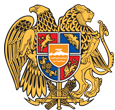 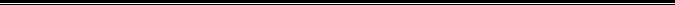 ԱՐՁԱՆԱԳՐՈՒԹՅՈՒՆ N 3
21 ԱՊՐԻԼԻ 2021թվական

ԱՎԱԳԱՆՈՒ ՀԵՐԹԱԿԱՆ ՆԻՍՏԻՀամայնքի ավագանու նիստին ներկա էին ավագանու 10 անդամներ:Բացակա էին` Պապիկ Աբգարյանը, Էդվարդ Մարգարյանը, Գեղամ ՓահլեվանյանըՀամայնքի ղեկավարի հրավերով ավագանու նիստին մասնակցում էին`
Նորայր Հակոբյան, Նվարդ Սահակյան, Ռուբեն Աթանեսյան, Վանյա Պողոսյան, Լուսինե ԱստաբացյանՆիստը վարում էր  համայնքի ղեկավար` Դավիթ ՀամբարձումյանըՆիստը արձանագրում էր աշխատակազմի քարտուղար` Վարդան ԳաբրիելյանըԼսեցին
ՄԱՍԻՍ ՔԱՂԱՔԱՅԻՆ ՀԱՄԱՅՆՔԻ ԱՎԱԳԱՆՈՒ 2021 ԹՎԱԿԱՆԻ ԱՊՐԻԼԻ 21-Ի ՆԻՍՏԻ ՕՐԱԿԱՐԳԸ ՀԱՍՏԱՏԵԼՈՒ ՄԱՍԻՆ/Զեկ. ՎԱՐԴԱՆ ԳԱԲՐԻԵԼՅԱՆ/Ղեկավարվելով ,,Տեղական ինքնակառավարման մասին,, Հայաստանի Հանրապետության օրենքի 14-րդ հոդվածի պահանջներով՝ Մասիս քաղաքային համայնքի ավագանին որոշում է․Հաստատել համայնքի ղեկավարի ներկայացրած Մասիս քաղաքային համայնքի ավագանու 2021 թվականի ապրիլի 21-ի նիստի օրակարգը․1․ ՄԱՍԻՍ ՔԱՂԱՔԱՅԻՆ ՀԱՄԱՅՆՔԻ ԱՎԱԳԱՆՈՒ 2021 ԹՎԱԿԱՆԻ ԱՊՐԻԼԻ 21-Ի ՆԻՍՏԻ ՕՐԱԿԱՐԳԸ ՀԱՍՏԱՏԵԼՈՒ ՄԱՍԻՆ2. ԱՐԱՐԱՏԻ ՄԱՐԶԻ ՄԱՍԻՍ ՔԱՂԱՔԱՅԻՆ ՀԱՄԱՅՆՔԻ 2020 ԹՎԱԿԱՆԻ ԲՅՈՒՋԵԻ ԿԱՏԱՐՄԱՆ ՏԱՐԵԿԱՆ ՀԱՇՎԵՏՎՈՒԹՅՈՒՆԸ ՀԱՍՏԱՏԵԼՈՒ ՄԱՍԻՆ3. ԱՐԱՐԱՏԻ ՄԱՐԶԻ ՄԱՍԻՍ ՔԱՂԱՔԱՅԻՆ ՀԱՄԱՅՆՔԻ 2021 ԹՎԱԿԱՆԻ ԲՅՈՒՋԵԻ ԱՌԱՋԻՆ ԵՌԱՄՍՅԱԿԻ ԿԱՏԱՐՄԱՆ ԱՐԴՅՈՒՆՔՆԵՐԻ ՄԱՍԻՆ4. ՄԱՍԻՍ ՔԱՂԱՔԱՅԻՆ ՀԱՄԱՅՆՔԻ ԱՎԱԳԱՆՈՒ 2020 ԹՎԱԿԱՆԻ ԴԵԿՏԵՄԲԵՐԻ 24-Ի ՙՙՀԱՅԱՍՏԱՆԻ ՀԱՆՐԱՊԵՏՈՒԹՅԱՆ ԱՐԱՐԱՏԻ ՄԱՐԶԻ ՄԱՍԻՍ ՔԱՂԱՔԱՅԻՆ ՀԱՄԱՅՆՔԻ 2021 ԹՎԱԿԱՆԻ ԲՅՈՒՋԵՆ ՀԱՍՏԱՏԵԼՈՒ ՄԱՍԻՆ,, N 171-Ն ՈՐՈՇՄԱՆ ՀԱՎԵԼՎԱԾՆԵՐՈՒՄ ՓՈՓՈԽՈՒԹՅՈՒՆՆԵՐ ԿԱՏԱՐԵԼՈՒ ՄԱՍԻՆ 5. ԱՐԱՐԱՏԻ ՄԱՐԶԻ ՄԱՍԻՍ ՔԱՂԱՔԱՅԻՆ ՀԱՄԱՅՆՔԻ ԿՈՂՄԻՑ 2020 ԹՎԱԿԱՆԻ ԴԵԿՏԵՄԲԵՐԻ 24-ԻՑ ՄԻՆՉԵՎ 2021 ԹՎԱԿԱՆԻ ԱՊՐԻԼԻ 09-Ն ԸՆԿԱԾ ԺԱՄԱՆԱԿԱՀԱՏՎԱԾՈՒՄ ՁԵՌՔ ԲԵՐՎԱԾ ՀԻՄՆԱԿԱՆ ՄԻՋՈՑՆԵՐԻ ՀԱՇՎԱՌՄԱՆ ՓԱՍՏԱԹՂԹԵՐՈՒՄ ՀԱՇՎԱՌՈՒՄԸ ԵՎ ՎԵՐԱԲԱՇԽՈՒՄԸ ՀԱՍՏԱՏԵԼՈՒ ՄԱՍԻՆ6.ՄԱՍԻՍ ՔԱՂԱՔԱՅԻՆ ՀԱՄԱՅՆՔԻ ԱՎԱԳԱՆՈՒ 2021 ԹՎԱԿԱՆԻ ՀՈՒՆՎԱՐԻ 29-Ի N02-Ա ՈՐՈՇՄԱՆ ՄԵՋ ԼՐԱՑՈՒՄ ԿԱՏԱՐԵԼՈՒ ՄԱՍԻՆ7. ,,ՀՀ ԱՐԱՐԱՏԻ ՄԱՐԶԻ ՄԱՍԻՍԻ ՔԱՂԱՔԱՅԻՆ ՀԱՄԱՅՆՔԻ ԹԻՎ 3 ՄԱՆԿԱՊԱՐՏԵԶ,, ՀԱՄԱՅՆՔԱՅԻՆ ՈՉ ԱՌԵՎՏՐԱՅԻՆ ԿԱԶՄԱԿԵՐՊՈՒԹՅԱՆ ՇԵՆՔԻ (ՄԱՍՆԱՇԵՆՔԵՐԻ) ԱՊԱՄՈՆՏԱԺՄԱՆ ՄԱՍԻՆ8. ,,ՀՀ ԱՐԱՐԱՏԻ ՄԱՐԶԻ ՄԱՍԻՍԻ ՔԱՂԱՔԱՅԻՆ ՀԱՄԱՅՆՔԻ ԹԻՎ 2 ՄԱՆԿԱՊԱՐՏԵԶ,, ՀԱՄԱՅՆՔԱՅԻՆ ՈՉ ԱՌԵՎՏՐԱՅԻՆ ԿԱԶՄԱԿԵՐՊՈՒԹՅԱՆ ԿԱՌՈՒՑՎԱԾՔԸ, ԱՇԽԱՏՈՂՆԵՐԻ ՔԱՆԱԿԸ, ՀԱՍՏԻՔԱՑՈՒՑԱԿԸ, ՊԱՇՏՈՆԱՅԻՆ ԴՐՈՒՅՔԱՉԱՓԵՐԸ ՀԱՍՏԱՏԵԼՈՒ ԵՎ ՄԱՍԻՍ ՔԱՂԱՔԱՅԻՆ ՀԱՄԱՅՆՔԻ ԱՎԱԳԱՆՈՒ 2020 ԹՎԱԿԱՆԻ ՀՈԿՏԵՄԲԵՐԻ 08-Ի N127-Ա ՈՐՈՇՈՒՄԸ ՈՒԺԸ ԿՈՐՑՐԱԾ ՃԱՆԱՉԵԼՈՒ ՄԱՍԻՆ9. ,,ՀՀ ԱՐԱՐԱՏԻ ՄԱՐԶԻ ՄԱՍԻՍԻ ՔԱՂԱՔԱՅԻՆ ՀԱՄԱՅՆՔԻ ԹԻՎ 3 ՄԱՆԿԱՊԱՐՏԵԶ,, ՀԱՄԱՅՆՔԱՅԻՆ ՈՉ ԱՌԵՎՏՐԱՅԻՆ ԿԱԶՄԱԿԵՐՊՈՒԹՅԱՆ ԿԱՌՈՒՑՎԱԾՔԸ, ԱՇԽԱՏՈՂՆԵՐԻ ՔԱՆԱԿԸ, ՀԱՍՏԻՔԱՑՈՒՑԱԿԸ, ՊԱՇՏՈՆԱՅԻՆ ԴՐՈՒՅՔԱՉԱՓԵՐԸ ՀԱՍՏԱՏԵԼՈՒ ԵՎ ՄԱՍԻՍ ՔԱՂԱՔԱՅԻՆ ՀԱՄԱՅՆՔԻ ԱՎԱԳԱՆՈՒ 2020 ԹՎԱԿԱՆԻ ՀՈԿՏԵՄԲԵՐԻ 08-Ի N128-Ա ՈՐՈՇՈՒՄԸ ՈՒԺԸ ԿՈՐՑՐԱԾ ՃԱՆԱՉԵԼՈՒ ՄԱՍԻՆ10. ,,ՀՀ ԱՐԱՐԱՏԻ ՄԱՐԶԻ ՄԱՍԻՍԻ ՔԱՂԱՔԱՅԻՆ ՀԱՄԱՅՆՔԻ ԹԻՎ 5 ՄԱՆԿԱՊԱՐՏԵԶ,, ՀԱՄԱՅՆՔԱՅԻՆ ՈՉ ԱՌԵՎՏՐԱՅԻՆ ԿԱԶՄԱԿԵՐՊՈՒԹՅԱՆ ԿԱՌՈՒՑՎԱԾՔԸ, ԱՇԽԱՏՈՂՆԵՐԻ ՔԱՆԱԿԸ, ՀԱՍՏԻՔԱՑՈՒՑԱԿԸ, ՊԱՇՏՈՆԱՅԻՆ ԴՐՈՒՅՔԱՉԱՓԵՐԸ ՀԱՍՏԱՏԵԼՈՒ ԵՎ ՄԱՍԻՍ ՔԱՂԱՔԱՅԻՆ ՀԱՄԱՅՆՔԻ ԱՎԱԳԱՆՈՒ 2020 ԹՎԱԿԱՆԻ ՀՈԿՏԵՄԲԵՐԻ 08-Ի N130 -Ա ՈՐՈՇՈՒՄԸ ՈՒԺԸ ԿՈՐՑՐԱԾ ՃԱՆԱՉԵԼՈՒ ՄԱՍԻՆ11. ԿԱՆԱՉԱՊԱՏՄԱՆ ԵՎ ԲԱՐԵԿԱՐԳՄԱՆ ՆՊԱՏԱԿՈՎ ՏԱՐԱԾՔԸ ՄՐՑՈՒԹԱՅԻՆ ԿԱՐԳՈՎ ՏՐԱՄԱԴՐԵԼՈՒ ՄԱՍԻՆ12. ԿԱՆԱՉԱՊԱՏՄԱՆ ԵՎ ԲԱՐԵԿԱՐԳՄԱՆ ՆՊԱՏԱԿՈՎ ՏԱՐԱԾՔԸ ՄՐՑՈՒԹԱՅԻՆ ԿԱՐԳՈՎ ՏՐԱՄԱԴՐԵԼՈՒ ՄԱՍԻՆ13. ՄԱՍԻՍ ՔԱՂԱՔԱՅԻՆ ՀԱՄԱՅՆՔԻ ՍԵՓԱԿԱՆՈՒԹՅՈՒՆ ՀԱՆԴԻՍԱՑՈՂ ՀՈՂԱՄԱՍԵՐԸ ԱՃՈՒՐԴ-ՎԱՃԱՌՔԻ ՄԻՋՈՑՈՎ ՕՏԱՐԵԼՈՒ ՄԱՍԻՆ14. ՕՐԻՆԱԿԱՆ ՃԱՆԱՉՎԱԾ ԱՎՏՈՏՆԱԿԸ ԵՎ ՍՊԱՍԱՐԿՄԱՆ ՈՒ ՊԱՀՊԱՆՄԱՆ ՀԱՄԱՐ ՕԳՏԱԳՈՐԾՎՈՂ ՀՈՂԱՄԱՍՆ ՈՒՂՂԱԿԻ ՎԱՃԱՌՔՈՎ ԱՐՄԵՆ ԴԱԼԼԱՔՅԱՆԻՆ ՕՏԱՐԵԼՈՒ ՄԱՍԻՆ15. ՕՐԻՆԱԿԱՆ ՃԱՆԱՉՎԱԾ ԲՆԱԿԵԼԻ ՏՈՒՆԸ, ԾԱԾԿԸ, ՊԱՐԻՍՊՆԵՐԸ ԵՎ ՍՊԱՍԱՐԿՄԱՆ ՈՒ ՊԱՀՊԱՆՄԱՆ ՀԱՄԱՐ ՕԳՏԱԳՈՐԾՎՈՂ ՀՈՂԱՄԱՍՆ ՈՒՂՂԱԿԻ ՎԱՃԱՌՔՈՎ ԶՈՐԻԿ ՄԱՐԳԱՐՅԱՆԻՆ ՕՏԱՐԵԼՈՒ ՄԱՍԻՆ16. ՕՐԻՆԱԿԱՆ ՃԱՆԱՉՎԱԾ ԱՎՏՈՏՆԱԿԸ ԵՎ ՍՊԱՍԱՐԿՄԱՆ ՈՒ ՊԱՀՊԱՆՄԱՆ ՀԱՄԱՐ ՕԳՏԱԳՈՐԾՎՈՂ ՀՈՂԱՄԱՍՆ ՈՒՂՂԱԿԻ ՎԱՃԱՌՔՈՎ ՍԵՅՐԱՆ ՎԱՐԴԱՆՅԱՆԻՆ ՕՏԱՐԵԼՈՒ ՄԱՍԻՆ17. ՕՐԻՆԱԿԱՆ ՃԱՆԱՉՎԱԾ ՊԱՀԵՍՏԸ ԵՎ ՍՊԱՍԱՐԿՄԱՆ ՈՒ ՊԱՀՊԱՆՄԱՆ ՀԱՄԱՐ ՕԳՏԱԳՈՐԾՎՈՂ ՀՈՂԱՄԱՍՆ ՈՒՂՂԱԿԻ ՎԱՃԱՌՔՈՎ ԳԵՎՈՐԳ ՊԵՏՐՈՍՅԱՆԻՆ ՕՏԱՐԵԼՈՒ ՄԱՍԻՆ18. ՕՐԻՆԱԿԱՆ ՃԱՆԱՉՎԱԾ ԱՎՏՈՏՆԱԿԸ ԵՎ ՍՊԱՍԱՐԿՄԱՆ ՈՒ ՊԱՀՊԱՆՄԱՆ ՀԱՄԱՐ ՕԳՏԱԳՈՐԾՎՈՂ ՀՈՂԱՄԱՍՆ ՈՒՂՂԱԿԻ ՎԱՃԱՌՔՈՎ ԳԵՎՈՐԳ ԲԱԴՈՅԱՆԻՆ ՕՏԱՐԵԼՈՒ ՄԱՍԻՆ19. ՕՐԻՆԱԿԱՆ ՃԱՆԱՉՎԱԾ ԱՆԱՎԱՐՏ ԱՎՏՈՏՆԱԿԸ ԵՎ ՍՊԱՍԱՐԿՄԱՆ ՈՒ ՊԱՀՊԱՆՄԱՆ ՀԱՄԱՐ ՕԳՏԱԳՈՐԾՎՈՂ ՀՈՂԱՄԱՍՆ ՈՒՂՂԱԿԻ ՎԱՃԱՌՔՈՎ ՀԱՐՈՒԹՅՈՒՆ ՍԵԴԻԿՅԱՆԻՆ ՕՏԱՐԵԼՈՒ ՄԱՍԻՆ20. ՄԱՍԻՍ ՔԱՂԱՔԱՅԻՆ ՀԱՄԱՅՆՔԻՆ ՍԵՓԱԿԱՆՈՒԹՅԱՆ ԻՐԱՎՈՒՆՔՈՎ ՊԱՏԿԱՆՈՂ ՀՈՂԱՄԱՍՆ ՕՏԱՐԵԼՈՒ ԹՈՒՅԼՏՎՈՒԹՅՈՒՆ ՏԱԼՈՒ ՄԱՍԻՆ21. ՍԵՎԻԼՅԱ ՄԱՆՈՒԿՅԱՆԻՆ ՍԵՓԱԿԱՆՈՒԹՅԱՆ ԻՐԱՎՈՒՆՔՈՎ ՊԱՏԿԱՆՈՂ ԳՅՈՒՂԱՏՆՏԵՍԱԿԱՆ ԱՐՈՏԱՎԱՅՐԻ ՀՈՂԱՄԱՍԻ ՆՊԱՏԱԿԱՅԻՆ ԵՎ ԳՈՐԾԱՌՆԱԿԱՆ ՆՇԱՆԱԿՈՒԹՅՈՒՆԸ ՓՈԽԵԼՈՒ ՄԱՍԻՆ22. ԱՐՄԱՆ ԱՆՏՈՆՅԱՆԻՆ ՍԵՓԱԿԱՆՈՒԹՅԱՆ ԻՐԱՎՈՒՆՔՈՎ ՊԱՏԿԱՆՈՂ ԳՅՈՒՂԱՏՆՏԵՍԱԿԱՆ ԱՅԼ ՀՈՂԱՏԵՍՔԻ ՀՈՂԱՄԱՍԻ ՆՊԱՏԱԿԱՅԻՆ ԵՎ ԳՈՐԾԱՌՆԱԿԱՆ ՆՇԱՆԱԿՈՒԹՅՈՒՆԸ ՓՈԽԵԼՈՒ ՄԱՍԻՆ23. ԵՐԵՎԱՆԻ ,,ԱՐԱՐԱՏ,, ԿՈՆՅԱԿԻ-ԳԻՆՈՒ-ՕՂՈՒ ԿՈՄԲԻՆԱՏ ԲԱՑ ԲԱԺՆԵՏԻՐԱԿԱՆ ԸՆԿԵՐՈՒԹՅԱՆԸ ՍԵՓԱԿԱՆՈՒԹՅԱՆ ԻՐԱՎՈՒՆՔՈՎ ՊԱՏԿԱՆՈՂ ԳՅՈՒՂԱՏՆՏԵՍԱԿԱՆ ԱՐՈՏ ՀՈՂԱՏԵՍՔԻ ՀՈՂԱՄԱՍԻ ՆՊԱՏԱԿԱՅԻՆ ԵՎ ԳՈՐԾԱՌՆԱԿԱՆ ՆՇԱՆԱԿՈՒԹՅՈՒՆԸ ՓՈԽԵԼՈՒ ՄԱՍԻՆ24. ԿՅՈՒՐԵՂ ԱՎԱԳՅԱՆԻՆ ՍԵՓԱԿԱՆՈՒԹՅԱՆ ԻՐԱՎՈՒՆՔՈՎ ՊԱՏԿԱՆՈՂ ԳՅՈՒՂԱՏՆՏԵՍԱԿԱՆ ԱՅԼ ՀՈՂԱՏԵՍՔԻ ՀՈՂԱՄԱՍԻ ՆՊԱՏԱԿԱՅԻՆ ԵՎ ԳՈՐԾԱՌՆԱԿԱՆ ՆՇԱՆԱԿՈՒԹՅՈՒՆԸ ՓՈԽԵԼՈՒ ՄԱՍԻՆ25. ԱՇՈՏ ԱՆՏՈՆՅԱՆԻՆ ՍԵՓԱԿԱՆՈՒԹՅԱՆ ԻՐԱՎՈՒՆՔՈՎ ՊԱՏԿԱՆՈՂ ԳՅՈՒՂԱՏՆՏԵՍԱԿԱՆ ԱՅԼ ՀՈՂԱՏԵՍՔԻ ՀՈՂԱՄԱՍԻ ՆՊԱՏԱԿԱՅԻՆ ԵՎ ԳՈՐԾԱՌՆԱԿԱՆ ՆՇԱՆԱԿՈՒԹՅՈՒՆԸ ՓՈԽԵԼՈՒ ՄԱՍԻՆ26. ՀԱԿՈԲ ԽՈՒԴԻԿՅԱՆԻՆ ՍԵՓԱԿԱՆՈՒԹՅԱՆ ԻՐԱՎՈՒՆՔՈՎ ՊԱՏԿԱՆՈՂ ԳՅՈՒՂԱՏՆՏԵՍԱԿԱՆ ԱՐՈՏ ՀՈՂԱՏԵՍՔԻ ՀՈՂԱՄԱՍԻ ՆՊԱՏԱԿԱՅԻՆ ԵՎ ԳՈՐԾԱՌՆԱԿԱՆ ՆՇԱՆԱԿՈՒԹՅՈՒՆԸ ՓՈՓՈԽԵԼՈՒ ՄԱՍԻՆ27. ԱՐՍԵՆ ՅՈՒԶԲԱՇՅԱՆԻՆ ՍԵՓԱԿԱՆՈՒԹՅԱՆ ԻՐԱՎՈՒՆՔՈՎ ՊԱՏԿԱՆՈՂ ԳՅՈՒՂԱՏՆՏԵՍԱԿԱՆ ՆՇԱՆԱԿՈՒԹՅԱՆ ՀՈՂԱՄԱՍԻ ԳՈՐԾԱՌՆԱԿԱՆ ՆՇԱՆԱԿՈՒԹՅՈՒՆԸ ՓՈԽԵԼՈՒ ՄԱՍԻՆ28. ԵՐՋԱՆԻԿ ՄԿՈՅԱՆԻՆ ՍԵՓԱԿԱՆՈՒԹՅԱՆ ԻՐԱՎՈՒՆՔՈՎ ՊԱՏԿԱՆՈՂ ԳՅՈՒՂԱՏՆՏԵՍԱԿԱՆ ԱՐՈՏԱՎԱՅՐԻ ՀՈՂԱՄԱՍԻ ԳՈՐԾԱՌՆԱԿԱՆ ՆՇԱՆԱԿՈՒԹՅՈՒՆԸ ՓՈԽԵԼՈՒ ՄԱՍԻՆ29. ՄԱՍԻՍ ՔԱՂԱՔԱՅԻՆ ՀԱՄԱՅՆՔԻ ԱՎԱԳԱՆՈՒ 2018 ԹՎԱԿԱՆԻ ՓԵՏՐՎԱՐԻ 16-Ի N15-Ա ՈՐՈՇՄԱՆ ՄԵՋ ՓՈՓՈԽՈՒԹՅՈՒՆ ԿԱՏԱՐԵԼՈՒ ՄԱՍԻՆ30. ՕՐԻՆԱԿԱՆ ՃԱՆԱՉՎԱԾ ԱՎՏՈՏՆԱԿԸ ԵՎ ՍՊԱՍԱՐԿՄԱՆ ՈՒ ՊԱՀՊԱՆՄԱՆ ՀԱՄԱՐ ՕԳՏԱԳՈՐԾՎՈՂ ՀՈՂԱՄԱՍՆ ՈՒՂՂԱԿԻ ՎԱՃԱՌՔՈՎ ՎԱՐԴԱՆՈՒՇ ԲԱՅԱՆԴՈՒՐՅԱՆԻՆ ՕՏԱՐԵԼՈՒ ՄԱՍԻՆ31. ՕՐԻՆԱԿԱՆ ՃԱՆԱՉՎԱԾ ԱՎՏՈՏՆԱԿԸ ԵՎ ՍՊԱՍԱՐԿՄԱՆ ՈՒ ՊԱՀՊԱՆՄԱՆ ՀԱՄԱՐ ՕԳՏԱԳՈՐԾՎՈՂ ՀՈՂԱՄԱՍՆ ՈՒՂՂԱԿԻ ՎԱՃԱՌՔՈՎ ՍԼԱՎԻԿ ՄՈՒՐԱԴՅԱՆԻՆ ՕՏԱՐԵԼՈՒ ՄԱՍԻՆ32. ՕՐԻՆԱԿԱՆ ՃԱՆԱՉՎԱԾ ԱՎՏՈՏՆԱԿԸ ԵՎ ՍՊԱՍԱՐԿՄԱՆ ՈՒ ՊԱՀՊԱՆՄԱՆ ՀԱՄԱՐ ՕԳՏԱԳՈՐԾՎՈՂ ՀՈՂԱՄԱՍՆ ՈՒՂՂԱԿԻ ՎԱՃԱՌՔՈՎ ԱՐԾՎԻԿ ԱԼԵՔՍԱՆՅԱՆԻՆ ՕՏԱՐԵԼՈՒ ՄԱՍԻՆՈրոշումն ընդունված է. /կցվում է որոշում N 25-Ա/Լսեցին
ԱՐԱՐԱՏԻ ՄԱՐԶԻ ՄԱՍԻՍ ՔԱՂԱՔԱՅԻՆ ՀԱՄԱՅՆՔԻ 2020 ԹՎԱԿԱՆԻ ԲՅՈՒՋԵԻ ԿԱՏԱՐՄԱՆ ՏԱՐԵԿԱՆ ՀԱՇՎԵՏՎՈՒԹՅՈՒՆԸ ՀԱՍՏԱՏԵԼՈՒ ՄԱՍԻՆ /Զեկ. ՆՎԱՐԴ ՍԱՀԱԿՅԱՆ/      Ղեկավարվելով ,,Տեղական ինքնակառավարման մասին,, Հայաստանի Հանրապետության օրենքի 38-րդ հոդվածի 1-ին մասի 1-ին կետի, ,,Բյուջետային համակարգի մասին,, Հայաստանի Հանրապետության օրենքի 35-րդ հոդվածի 5-րդ մասի պահանջներով՝ և հիմք  ընդունելով 2020 թվականի բյուջեի կատարման տարեկան արդյունքների վերաբերյալ հաշվետվությունը /հաշվետվությունը կցվում է/  Մասիս քաղաքային համայնքի ավագանին որոշում է՝1. Հաստատել Մասիս քաղաքային համայնքի 2020 թվականի բյուջեի կատարման տարեկան հաշվետվությունը.
ա/ եկամուտների կատարման գծով՝ համաձայն հավելված 1-ի, ըստ որի՝
Եկամուտների առաջադրանքը 686359.1 հազար դրամի դիմաց կատարվել է 713612.0 հազար դրամ, որիցՎարչական բյուջեի եկամուտները՝ 661387.0 հազար դրամ առաջադրանքի դիմաց կատարվել է 688640.0 հազար դրամ կամ 104.1 %-ովՖոնդային բյուջեի եկամուտները՝ նախատեսված 24972,0 հազար դրամի  դիմաց  կատարվել է 24972,0 հազար դրամ կամ 100 %-ով:Ֆոնդային բյուջեի ընդհանուր մուտքերը նախատեսված 514338,0 հազար դրամի դիմաց փաստացի կազմել է 636623,8 հազար դրամ, որից՝ տարեսկզբի մնացորդը՝ 240077,5 հազար դրամ, համայնքի սեփականություն համարվող գույքի և հողի իրացումից մուտքերը՝ 371574,3 հազար դրամ և կապիտալ սուբվենցիա՝ 24972,0 հազար դրամ:բ/ Ծախսերի կատարման գծով՝ համաձայն հավելված 2-ի, ըստ որի՝
Ծախսերի առաջադրանքը 926436.5 հազար դրամի դիմաց կատարվել է 806793.8 հազար դրամ, որիցՎարչական բյուջեի ծախսերը՝ 661387.0 հազար դրամ առաջադրանքի դիմաց կատարվել է 628782.6 հազար դրամ կամ 95.1 %-ովՖոնդային բյուջեի ծախսերը՝ 514338.0 հազար դրամ առաջադրանքի դիմաց կատարվել է 178011.2 հազար դրամ կամ 34.6 %-ով: Որոշումն ընդունված է. /կցվում է որոշում N 26-Ա/Լսեցին
ԱՐԱՐԱՏԻ ՄԱՐԶԻ ՄԱՍԻՍ ՔԱՂԱՔԱՅԻՆ ՀԱՄԱՅՆՔԻ 2021 ԹՎԱԿԱՆԻ ԲՅՈՒՋԵԻ ԱՌԱՋԻՆ ԵՌԱՄՍՅԱԿԻ ԿԱՏԱՐՄԱՆ ԱՐԴՅՈՒՆՔՆԵՐԻ ՄԱՍԻՆ /Զեկ. ՆՎԱՐԴ ՍԱՀԱԿՅԱՆ/Ղեկավարվելով ,,Տեղական ինքնակառավարման մասին,, Հայաստանի Հանրապետության օրենքի 38-րդ հոդվածի 1-ին մասի, 1-ին կետի, ,,Բյուջետային համակարգի մասին,, Հայաստանի Հանրապետության օրենքի 35-րդ հոդվածի 1-ին մասի պահանջներով և հիմք ընդունելով Մասիս քաղաքային համայնքի 2021 թվականի բյուջեի առաջին եռամսյակի  կատարման արդյունքների վերաբերյալ համայնքի ղեկավարի հաղորդումը (հաղորդումը կցվում է) Մասիս քաղաքային համայնքի ավագանին որոշում է.1.Ընդունել ի գիտություն Մասիս քաղաքային համայնքի 2021 թվականի բյուջեի առաջին եռամսյակի կատարման արդյունքների  վերաբերյալ հաղորդումը՝
ա/ եկամուտների կատարման գծով՝ համաձայն հավելված 1-ի:
բ/ ծախսերի կատարման գծով՝ համաձայն հավելված 2-ի:Որոշումն ընդունված է. /կցվում է որոշում N 27-Ա/Լսեցին
ՄԱՍԻՍ ՔԱՂԱՔԱՅԻՆ ՀԱՄԱՅՆՔԻ ԱՎԱԳԱՆՈՒ 2020 ԹՎԱԿԱՆԻ ԴԵԿՏԵՄԲԵՐԻ 24-Ի ,,ՀԱՅԱՍՏԱՆԻ ՀԱՆՐԱՊԵՏՈՒԹՅԱՆ ԱՐԱՐԱՏԻ ՄԱՐԶԻ ՄԱՍԻՍ ՔԱՂԱՔԱՅԻՆ ՀԱՄԱՅՆՔԻ 2021 ԹՎԱԿԱՆԻ ԲՅՈՒՋԵՆ ՀԱՍՏԱՏԵԼՈՒ ՄԱՍԻՆ,, N 171-Ն ՈՐՈՇՄԱՆ ՀԱՎԵԼՎԱԾՆԵՐՈՒՄ ՓՈՓՈԽՈՒԹՅՈՒՆՆԵՐ ԿԱՏԱՐԵԼՈՒ ՄԱՍԻՆ/Զեկ. ՆՎԱՐԴ ՍԱՀԱԿՅԱՆ/Ղեկավարվելով  ,,Տեղական  ինքնակառավարման մասին,,  Հայաստանի Հանրապետության օրենքի 18-րդ հոդվածի 1-ին մասի 5-րդ կետի, ,,Բյուջետային համակարգի մասին,,  Հայաստանի   Հանրապետության օրենքի 33-րդ հոդվածի 4-րդ մասի և ,,Նորմատիվ իրավական ակտերի մասին,, Հայաստանի Հանրապետության օրենքի 33-րդ հոդվածի 1-ին մասի 3-րդ կետի պահանջներով՝ Մասիս քաղաքային համայնքի ավագանին որոշում է.1. Մասիս քաղաքային համայնքի ավագանու  2020 թվականի դեկտեմբերի 24-ի ,,Հայաստանի Հանրապետության Արարատի մարզի Մասիս քաղաքային համայնքի  2021 թվականի բյուջեն հաստատելու մասին,, N 171-Ն որոշման  թիվ 1-ին, 2-րդ, 3-րդ և  4-րդ հավելվածները շարադրել   նոր խմբագրությամբ :
2.  Սույն որոշումն ուժի մեջ է մտնում պաշտոնական հրապարակմանը հաջորդող օրվանից:Որոշումն ընդունված է. /կցվում է որոշում N 28-Ն/Լսեցին
ԱՐԱՐԱՏԻ ՄԱՐԶԻ ՄԱՍԻՍ ՔԱՂԱՔԱՅԻՆ ՀԱՄԱՅՆՔԻ ԿՈՂՄԻՑ 2020 ԹՎԱԿԱՆԻ ԴԵԿՏԵՄԲԵՐԻ 24-ԻՑ ՄԻՆՉԵՎ 2021 ԹՎԱԿԱՆԻ ԱՊՐԻԼԻ 09-Ն ԸՆԿԱԾ ԺԱՄԱՆԱԿԱՀԱՏՎԱԾՈՒՄ ՁԵՌՔ ԲԵՐՎԱԾ ՀԻՄՆԱԿԱՆ ՄԻՋՈՑՆԵՐԻ ՀԱՇՎԱՌՄԱՆ ՓԱՍՏԱԹՂԹԵՐՈՒՄ ՀԱՇՎԱՌՈՒՄԸ ԵՎ ՎԵՐԱԲԱՇԽՈՒՄԸ ՀԱՍՏԱՏԵԼՈՒ ՄԱՍԻՆ/Զեկ. ՆՎԱՐԴ ՍԱՀԱԿՅԱՆ/Ղեկավարվելով ,,Տեղական ինքնակառավարման մասին,, Հայաստանի Հանրապետության օրենքի 77-րդ հոդվածի 3-րդ մասի պահանջներով, հիմք ընդունելով ֆինանսական բաժնի պետի զեկույցը (զեկույցը կցվում է)` Մասիս քաղաքային համայնքի ավագանին որոշում է.1. Հաստատել 2020 թվականի  դեկտեմբերի 24-ից միչև  2021 թվականի ապրիլի 09-ն ընկած ժամանակահատվածում  ձեռք բերված հիմնական միջոցների հաշվառումը և բաշխումը գույքային հաշվառման փաստաթղթերում` համաձայն հավելվածի:Որոշումն ընդունված է. /կցվում է որոշում N 29-Ա/Լսեցին
ՄԱՍԻՍ ՔԱՂԱՔԱՅԻՆ ՀԱՄԱՅՆՔԻ ԱՎԱԳԱՆՈՒ 2021 ԹՎԱԿԱՆԻ ՀՈՒՆՎԱՐԻ 29-Ի N02-Ա ՈՐՈՇՄԱՆ ՄԵՋ ԼՐԱՑՈՒՄ ԿԱՏԱՐԵԼՈՒ ՄԱՍԻՆ/Զեկ. ՆՈՐԱՅՐ ՀԱԿՈԲՅԱՆ/Ղեկավարվելով ,,Նորմատիվ իրավական ակտերի մասին,, Հայաստանի Հանրապետության օրենքի 33-րդ հոդվածի 3-րդ մասի պահանջով՝ Մասիս քաղաքային համայնքի ավագանին որոշում է.1.Մասիս քաղաքային համայնքի ավագանու 2021 թվականի հունվարի 29-ի ,,ՀԱՅԱՍՏԱՆԻ ՀԱՆՐԱՊԵՏՈՒԹՅԱՆ ՊԵՏԱԿԱՆ ԲՅՈՒՋԵԻՑ ՀԱՅԱՍՏԱՆԻ ՀԱՆՐԱՊԵՏՈՒԹՅԱՆ ԱՐԱՐԱՏԻ ՄԱՐԶԻ ՄԱՍԻՍ ՔԱՂԱՔԱՅԻՆ ՀԱՄԱՅՆՔԻ ՏՆՏԵՍԱԿԱՆ ԵՎ ՍՈՑԻԱԼԱԿԱՆ ԵՆԹԱԿԱՌՈՒՑՎԱԾՔՆԵՐԻ ԶԱՐԳԱՑՄԱՆՆ ՈՒՂՂՎԱԾ ՍՈՒԲՎԵՆՑԻԱ ՍՏԱՆԱԼՈՒ ԾՐԱԳՐԵՐԻ ՆՊԱՏԱԿԱՀԱՐՄԱՐՈՒԹՅԱՆ ՄԱՍԻՆ,, N02-Ա որոշման 6-րդ կետից հետո լրացնել.
,,7.ՀՀ Արարատի մարզի Մասիս քաղաքի թիվ 3 մանկապարտեզ ՀՈԱԿ-ի թեթև կոնստրուկցիաներով շենքի կառուցում
Նախագծի արժեք՝ 260.000.000 ՀՀ դրամ:
8.ՀՀ Արարատի մարզի Մասիս քաղաքի 5-րդ ավագ դպրոցին հարակից ֆուտբոլի դաշտի հիմնանորոգման աշխատանքներ
Նախագծի արժեքը՝ մոտ 120.000.000 ՀՀ դրամ:,,Որոշումն ընդունված է. /կցվում է որոշում N 30-Ա/Լսեցին
,,ՀՀ ԱՐԱՐԱՏԻ ՄԱՐԶԻ ՄԱՍԻՍԻ ՔԱՂԱՔԱՅԻՆ ՀԱՄԱՅՆՔԻ ԹԻՎ 3 ՄԱՆԿԱՊԱՐՏԵԶ,, ՀԱՄԱՅՆՔԱՅԻՆ ՈՉ ԱՌԵՎՏՐԱՅԻՆ ԿԱԶՄԱԿԵՐՊՈՒԹՅԱՆ ՇԵՆՔԻ (ՄԱՍՆԱՇԵՆՔԵՐԻ) ԱՊԱՄՈՆՏԱԺՄԱՆ ՄԱՍԻՆ/Զեկ. ՆՈՐԱՅՐ ՀԱԿՈԲՅԱՆ/Ղեկավարվելով ,,Տեղական ինքնակառավարման մասին,, Հայաստանի Հանրապետության օրենքի 18-րդ հոդվածի 1-ին մասի 21-րդ հոդվածի պահանջներով, հիմք ընդունելով ,,Սեյսմիկ պաշտպանության տարածքային ծառայություն,, պետական ոչ առևտրային կազմակերպության ՀՀ Արարատի մարզի Մասիս քաղաքի ն/թ Ազատամարտիկների փողոց 27 հասցեում գտնվող ,,ՀՀ Արարատի մարզի Մասիսի քաղաքային համայնքի թիվ 3 մանկապարտեզ,, համայնքային ոչ առևտրային կազմակերպության շենքի (մասնաշենքերի) տեխնիկական վիճակի և սեյսմիկ խոցելիության մակարդակի գնահատման վերաբերյալ 2019 թվականին տրված  եզրակացությունը, ինչպես նաև այն հանգամանքը, որ 2021 թվականի փետրվարի  13-ին տեղի ունեցած  երկրաշարժից հետո էլ ավելի է վատթարացել շենքի(մասնաշենքերի) տեխնիկական վիճակը՝ անհնարին դարձնելով հետագա շահագործումը, հաշվի առնելով  ,,Քրեագետ,, դատական և անկախ փորձաքննությունների կենտրոնի 2021 թվականի մարտի 22-ի NՔ-012-02-21 գրությամբ ներկայացված հաշվետվությունը, համայնքապետարանի աշխատակազմի գլխավոր մասնագետ Սուրեն Ամիրջանյանի 24.03.2021թ. N50 զեկուցագիրը և նույն հասցեում նոր մանկապարտեզ կառուցելու անհրաժեշտությունը՝ Մասիս քաղաքային համայնքի ավագանին որոշում է.1.Թույլատրել համայնքի ղեկավարին մեկ տարվա ընթացքում ապամոնտաժել ՀՀ Արարատի մարզի Մասիս քաղաքի ն/թ Ազատամարտիկների փողոց 27 հասցեում գտնվող ,,ՀՀ Արարատի մարզի Մասիսի քաղաքային համայնքի թիվ 3 մանկապարտեզ,, համայնքային ոչ առևտրային կազմակերպության շենքը (մասնաշենքերը):
2.Ապամոնտաժման աշխատանքները իրականացնել աճուրդային կարգով՝ հետևյալ պայմանով.
ա) ապամոնտաժման աշխատանքները իրականացնել շենքի (մասնաշենքերի) օգտակար նյութերի հաշվին,
բ)ապամոնտաժման աշխատանքների ծախսերի և օգտակար նյութերի արժեքի տարբերությունը վճարել համայնքի բյուջե՝ հիմք ընդունելով ,,Քրեագետ,, դատական և անկախ փորձաքննությունների կենտրոնի 2021 թվականի մարտի 22-ի NՔ-012-02-21 գրությամբ ներկայացված հաշվետվությունը:
գ)մեկնարկային գին սահմանել 7.000.000 (յոթ միլիոն) ՀՀ դրամ:
3.Ապամոնտաժման աշխատանքներն ընդունելուց հետո հանել համայնքի հաշվեկշռից:Որոշումն ընդունված է. /կցվում է որոշում N 31-Ա/Լսեցին
,,ՀՀ ԱՐԱՐԱՏԻ ՄԱՐԶԻ ՄԱՍԻՍԻ ՔԱՂԱՔԱՅԻՆ ՀԱՄԱՅՆՔԻ ԹԻՎ 2 ՄԱՆԿԱՊԱՐՏԵԶ,, ՀԱՄԱՅՆՔԱՅԻՆ ՈՉ ԱՌԵՎՏՐԱՅԻՆ ԿԱԶՄԱԿԵՐՊՈՒԹՅԱՆ ԿԱՌՈՒՑՎԱԾՔԸ, ԱՇԽԱՏՈՂՆԵՐԻ ՔԱՆԱԿԸ, ՀԱՍՏԻՔԱՑՈՒՑԱԿԸ, ՊԱՇՏՈՆԱՅԻՆ ԴՐՈՒՅՔԱՉԱՓԵՐԸ ՀԱՍՏԱՏԵԼՈՒ ԵՎ ՄԱՍԻՍ ՔԱՂԱՔԱՅԻՆ ՀԱՄԱՅՆՔԻ ԱՎԱԳԱՆՈՒ 2020 ԹՎԱԿԱՆԻ ՀՈԿՏԵՄԲԵՐԻ 08-Ի N127-Ա ՈՐՈՇՈՒՄԸ ՈՒԺԸ ԿՈՐՑՐԱԾ ՃԱՆԱՉԵԼՈՒ ՄԱՍԻՆ/Զեկ. ՌՈՒԲԵՆ ԱԹԱՆԵՍՅԱՆ/Ղեկավարվելով ,,Տեղական ինքնակառավարման մասին,, Հայաստանի Հանրապետության օրենքի 18-րդ հոդված 1-ին մասի 28-րդ կետի, ,,Նորմատիվ իրավական ակտերի մասին,, Հայաստանի Հանրապետության օրենքի 37-րդ հոդվածի 1-ին մասի, ,,Նվազագույն ամսական աշխատավարձի մասին,, Հայաստանի Հանրապետության օրենքի պահանջներով` Մասիս քաղաքային  համայնքի ավագանին որոշում է.1. Հաստատել ,,ՀՀ Արարատի մարզի Մասիսի քաղաքային համայնքի թիվ 2 մանկապարտեզ,, համայնքային ոչ առևտրային կազմակերպության կառուցվածքը, աշխատողների քանակը, հաստիքացուցակը, պաշտոնային դրույքաչափերը համաձայն կցված 1 և 2 հավելվածների:
2. ՈՒժը կորցրած ճանաչել Մասիս քաղաքային համայնքի ավագանու 2020 թվականի հոկտեմբերի 08-ի ,,,,ՀՀ ԱՐԱՐԱՏԻ ՄԱՐԶԻ ՄԱՍԻՍԻ ՔԱՂԱՔԱՅԻՆ ՀԱՄԱՅՆՔԻ ԹԻՎ 2 ՄԱՆԿԱՊԱՐՏԵԶ,, ՀԱՄԱՅՆՔԱՅԻՆ ՈՉ ԱՌԵՎՏՐԱՅԻՆ ԿԱԶՄԱԿԵՐՊՈՒԹՅԱՆ ԿԱՌՈՒՑՎԱԾՔԸ, ԱՇԽԱՏՈՂՆԵՐԻ ՔԱՆԱԿԸ, ՀԱՍՏԻՔԱՑՈՒՑԱԿԸ, ՊԱՇՏՈՆԱՅԻՆ ԴՐՈՒՅՔԱՉԱՓԵՐԸ ՀԱՍՏԱՏԵԼՈՒ ԵՎ ՄԱՍԻՍ ՔԱՂԱՔԱՅԻՆ ՀԱՄԱՅՆՔԻ ԱՎԱԳԱՆՈՒ 2020 ԹՎԱԿԱՆԻ ՀՈՒՆՎԱՐԻ 24-Ի N10-Ա ՈՐՈՇՈՒՄԸ ՈՒԺԸ  ԿՈՐՑՐԱԾ ՃԱՆԱՉԵԼՈՒ ՄԱՍԻՆ,, N127-Ա որոշումը:
3.  Սույն որոշման հավելվածները կիրառել 2021 թվականի մայիսի 3-ից։Որոշումն ընդունված է. /կցվում է որոշում N 32-Ա/Լսեցին
,,ՀՀ ԱՐԱՐԱՏԻ ՄԱՐԶԻ ՄԱՍԻՍԻ ՔԱՂԱՔԱՅԻՆ ՀԱՄԱՅՆՔԻ ԹԻՎ 3 ՄԱՆԿԱՊԱՐՏԵԶ,, ՀԱՄԱՅՆՔԱՅԻՆ ՈՉ ԱՌԵՎՏՐԱՅԻՆ ԿԱԶՄԱԿԵՐՊՈՒԹՅԱՆ ԿԱՌՈՒՑՎԱԾՔԸ, ԱՇԽԱՏՈՂՆԵՐԻ ՔԱՆԱԿԸ, ՀԱՍՏԻՔԱՑՈՒՑԱԿԸ, ՊԱՇՏՈՆԱՅԻՆ ԴՐՈՒՅՔԱՉԱՓԵՐԸ ՀԱՍՏԱՏԵԼՈՒ ԵՎ ՄԱՍԻՍ ՔԱՂԱՔԱՅԻՆ ՀԱՄԱՅՆՔԻ ԱՎԱԳԱՆՈՒ 2020 ԹՎԱԿԱՆԻ ՀՈԿՏԵՄԲԵՐԻ 08-Ի N128-Ա ՈՐՈՇՈՒՄԸ ՈՒԺԸ ԿՈՐՑՐԱԾ ՃԱՆԱՉԵԼՈՒ ՄԱՍԻՆ/Զեկ. ՌՈՒԲԵՆ ԱԹԱՆԵՍՅԱՆ/Ղեկավարվելով ,,Տեղական ինքնակառավարման մասին,, Հայաստանի Հանրապետության օրենքի 18-րդ հոդված 1-ին մասի 28-րդ կետի, ,,Նորմատիվ իրավական ակտերի մասին,, Հայաստանի Հանրապետության օրենքի 37-րդ հոդվածի 1-ին մասի, ,,Նվազագույն ամսական աշխատավարձի մասին,, Հայաստանի Հանրապետության օրենքի պահանջներով` Մասիս քաղաքային  համայնքի ավագանին որոշում է.1. Հաստատել ,,ՀՀ Արարատի մարզի Մասիսի քաղաքային համայնքի թիվ 3 մանկապարտեզ,, համայնքային ոչ առևտրային կազմակերպության կառուցվածքը, աշխատողների քանակը, հաստիքացուցակը, պաշտոնային դրույքաչափերը համաձայն կցված 1 և 2 հավելվածների:
2. ՈՒժը կորցրած ճանաչել Մասիս քաղաքային համայնքի ավագանու 2020 թվականի հոկտեմբերի 08-ի ,,,ՀՀ ԱՐԱՐԱՏԻ ՄԱՐԶԻ ՄԱՍԻՍԻ ՔԱՂԱՔԱՅԻՆ ՀԱՄԱՅՆՔԻ ԹԻՎ 3 ՄԱՆԿԱՊԱՐՏԵԶ,, ՀԱՄԱՅՆՔԱՅԻՆ ՈՉ ԱՌԵՎՏՐԱՅԻՆ ԿԱԶՄԱԿԵՐՊՈՒԹՅԱՆ ԿԱՌՈՒՑՎԱԾՔԸ, ԱՇԽԱՏՈՂՆԵՐԻ ՔԱՆԱԿԸ, ՀԱՍՏԻՔԱՑՈՒՑԱԿԸ, ՊԱՇՏՈՆԱՅԻՆ ԴՐՈՒՅՔԱՉԱՓԵՐԸ ՀԱՍՏԱՏԵԼՈՒ ԵՎ ՄԱՍԻՍ ՔԱՂԱՔԱՅԻՆ ՀԱՄԱՅՆՔԻ ԱՎԱԳԱՆՈՒ  2020  ԹՎԱԿԱՆԻ  ՀՈՒՆՎԱՐԻ 24-Ի N11-Ա ՈՐՈՇՈՒՄԸ ՈՒԺԸ  ԿՈՐՑՐԱԾ ՃԱՆԱՉԵԼՈՒ ՄԱՍԻՆ,,, N128-Ա որոշումը:
3. Սույն որոշման հավելվածները կիրառել 2021 թվականի մայիսի 3-ից։Որոշումն ընդունված է. /կցվում է որոշում N 33-Ա/Լսեցին
,,ՀՀ ԱՐԱՐԱՏԻ ՄԱՐԶԻ ՄԱՍԻՍԻ ՔԱՂԱՔԱՅԻՆ ՀԱՄԱՅՆՔԻ ԹԻՎ 5 ՄԱՆԿԱՊԱՐՏԵԶ,, ՀԱՄԱՅՆՔԱՅԻՆ ՈՉ ԱՌԵՎՏՐԱՅԻՆ ԿԱԶՄԱԿԵՐՊՈՒԹՅԱՆ ԿԱՌՈՒՑՎԱԾՔԸ, ԱՇԽԱՏՈՂՆԵՐԻ ՔԱՆԱԿԸ, ՀԱՍՏԻՔԱՑՈՒՑԱԿԸ, ՊԱՇՏՈՆԱՅԻՆ ԴՐՈՒՅՔԱՉԱՓԵՐԸ ՀԱՍՏԱՏԵԼՈՒ ԵՎ ՄԱՍԻՍ ՔԱՂԱՔԱՅԻՆ ՀԱՄԱՅՆՔԻ ԱՎԱԳԱՆՈՒ 2020 ԹՎԱԿԱՆԻ ՀՈԿՏԵՄԲԵՐԻ 08-Ի N130 -Ա ՈՐՈՇՈՒՄԸ ՈՒԺԸ ԿՈՐՑՐԱԾ ՃԱՆԱՉԵԼՈՒ ՄԱՍԻՆ/Զեկ. ՌՈՒԲԵՆ ԱԹԱՆԵՍՅԱՆ/Ղեկավարվելով ,,Տեղական ինքնակառավարման մասին,, Հայաստանի Հանրապետության օրենքի 18-րդ հոդված 1-ին մասի 28-րդ կետի, ,,Նորմատիվ իրավական ակտերի մասին,, Հայաստանի Հանրապետության օրենքի 37-րդ հոդվածի 1-ին մասի, ,,Նվազագույն ամսական աշխատավարձի մասին,, Հայաստանի Հանրապետության օրենքի պահանջներով` Մասիս քաղաքային  համայնքի ավագանին որոշում է.1. Հաստատել ,,ՀՀ Արարատի մարզի Մասիսի քաղաքային համայնքի թիվ 5 մանկապարտեզ,, համայնքային ոչ առևտրային կազմակերպության կառուցվածքը, աշխատողների քանակը, հաստիքացուցակը, պաշտոնային դրույքաչափերը համաձայն կցված 1 և 2 հավելվածների:
2. ՈՒժը կորցրած ճանաչել Մասիս քաղաքային համայնքի ավագանու 2020 թվականի հոկտեմբերի 08-ի ,,,,ՀՀ ԱՐԱՐԱՏԻ ՄԱՐԶԻ ՄԱՍԻՍԻ ՔԱՂԱՔԱՅԻՆ ՀԱՄԱՅՆՔԻ ԹԻՎ 5 ՄԱՆԿԱՊԱՐՏԵԶ,, ՀԱՄԱՅՆՔԱՅԻՆ ՈՉ ԱՌԵՎՏՐԱՅԻՆ ԿԱԶՄԱԿԵՐՊՈՒԹՅԱՆ ԿԱՌՈՒՑՎԱԾՔԸ, ԱՇԽԱՏՈՂՆԵՐԻ ՔԱՆԱԿԸ, ՀԱՍՏԻՔԱՑՈՒՑԱԿԸ, ՊԱՇՏՈՆԱՅԻՆ ԴՐՈՒՅՔԱՉԱՓԵՐԸ ՀԱՍՏԱՏԵԼՈՒ ԵՎ ՄԱՍԻՍ ՔԱՂԱՔԱՅԻՆ ՀԱՄԱՅՆՔԻ ԱՎԱԳԱՆՈՒ 2020 ԹՎԱԿԱՆԻ ՀՈՒՆՎԱՐԻ 24-Ի N13-Ա ՈՐՈՇՈՒՄԸ ՈՒԺԸ  ԿՈՐՑՐԱԾ ՃԱՆԱՉԵԼՈՒ ՄԱՍԻՆ,, N130-Ա որոշումը:
3. Սույն որոշման հավելվածները կիրառել 2021 թվականի մայիսի 3-ից։Որոշումն ընդունված է. /կցվում է որոշում N 34-Ա/Լսեցին
ԿԱՆԱՉԱՊԱՏՄԱՆ ԵՎ ԲԱՐԵԿԱՐԳՄԱՆ ՆՊԱՏԱԿՈՎ ՏԱՐԱԾՔԸ ՄՐՑՈՒԹԱՅԻՆ ԿԱՐԳՈՎ ՏՐԱՄԱԴՐԵԼՈՒ ՄԱՍԻՆ/Զեկ. ՎԱՆՅԱ ՊՈՂՈՍՅԱՆ/Ղեկավարվելով ,,Տեղական ինքնակառավարման մասին,, Հայաստանի Հանրապետության օրենքի 18-րդ հոդվածի 1-ին մասի 21-րդ կետի պահանջներով, հաշվի առնելով, որ նշված տարածքը գտնվում է Հայաստանի Հանրապետության հողային օրենսգրքի 60-րդ հոդվածով սահմանված հողերի ցանկում՝ Մասիս քաղաքային համայնքի ավագանին որոշում է.1. Թույլատրել Մասիս քաղաքային համայնքի ղեկավարին մեկ տարվա ընթացքում Մասիս քաղաքային համայնքի սեփականություն հանդիսացող` ՀՀ Արարատի մարզ Մասիս քաղաք  Երիտասարդական փողոց թիվ 11 /0,006592 հա,  ծածկագիր՝03-003-0107-0107/ և ՀՀ Արարատի մարզ Մասիս քաղաք Երիտասարդական փողոց թիվ 17 /0,006897 հա, ծածկագիր՝ 03-003-0107-0106/  հասցեներում գտնվող բնակավայրերի խառը կառուցապատման հողատարածքները կանաչապատման և բարեկարգման նպատակով 50 տարի ժամկետով վարձակալական իրավունքով տրամադրելու համար կազմակերպել մրցույթ:
2.Մեկնարկային գին սահմանել 20․000 / քսան հազար/ ՀՀ դրամ:Որոշումն ընդունված է. /կցվում է որոշում N 35-Ա/Լսեցին
ԿԱՆԱՉԱՊԱՏՄԱՆ ԵՎ ԲԱՐԵԿԱՐԳՄԱՆ ՆՊԱՏԱԿՈՎ ՏԱՐԱԾՔԸ ՄՐՑՈՒԹԱՅԻՆ ԿԱՐԳՈՎ ՏՐԱՄԱԴՐԵԼՈՒ ՄԱՍԻՆ/Զեկ. ՎԱՆՅԱ ՊՈՂՈՍՅԱՆ/Ղեկավարվելով ,,Տեղական ինքնակառավարման մասին,, Հայաստանի Հանրապետության օրենքի 18-րդ հոդվածի 1-ին մասի 21-րդ կետի պահանջներով՝ Մասիս քաղաքային համայնքի ավագանին որոշում է.1. Թույլատրել Մասիս քաղաքային համայնքի ղեկավարին մեկ տարվա ընթացքում Մասիս քաղաքային համայնքի սեփականություն հանդիսացող` ՀՀ Արարատի մարզ Մասիս քաղաք Երևանյան փողոց թիվ 42/3 հասցեում գտնվող բնակավայրերի բնակելի կառուցապատման 0,0229 հա հողատարածքը /ծածկագիր՝ 03-003-0099-0165/ կանաչապատման և բարեկարգման նպատակով 50 տարի ժամկետով վարձակալական իրավունքով տրամադրելու համար կազմակերպել մրցույթ:
2.Մեկնարկային գին սահմանել 20․000 / քսան հազար/ ՀՀ դրամ:Որոշումն ընդունված է. /կցվում է որոշում N 36-Ա/Լսեցին
ՄԱՍԻՍ ՔԱՂԱՔԱՅԻՆ ՀԱՄԱՅՆՔԻ ՍԵՓԱԿԱՆՈՒԹՅՈՒՆ ՀԱՆԴԻՍԱՑՈՂ ՀՈՂԱՄԱՍԵՐԸ ԱՃՈՒՐԴ-ՎԱՃԱՌՔԻ ՄԻՋՈՑՈՎ ՕՏԱՐԵԼՈՒ ՄԱՍԻՆ/Զեկ. ՎԱՆՅԱ ՊՈՂՈՍՅԱՆ/Ղեկավարվելով ,,Տեղական ինքնակառավարման մասին,, Հայաստանի Հանրապետության օրենքի 18-րդ հոդվածի 1-ին մասի 21-րդ կետի, Հայաստանի Հանրապետության հողային օրենսգրքի 67-րդ հոդվածի պահանջներով, հիմք ընդունելով համայնքի ղեկավարի առաջարկությունը` Մասիս քաղաքային համայնքի ավագանին որոշում է.1.Թույլատրել համայնքի ղեկավարին մեկ տարվա ընթացքում բնակելի տուն, ավտոտնակ կառուցելու, հասարակական սպասարկման շինություններ կառուցելու նպատակով համայնքային սեփականություն հանդիսացող բնակավայրերի բնակելի կառուցապատման 1,193869 հա /ծածկագրեր՝ 03-003-0416-0058, 03-003-0416-0060, 03-003-0416-0059, 03-003-0416-0050, 03-003-0416-0047, 03-003-0416-0048, 03-003-0416-0051, 03-003-0416-0046, 03-003-0416-0010, 03-003-0416-0036, 03-003-0416-0045, 03-003-0416-0044, 03-003-0416-0049, 03-003-0416-0052, 03-003-0416-0053, 03-003-0416-0041, 03-003-0416-0042, 03-003-0416-0043, 03-003-0416-0056, 03-003-0416-0054, 03-003-0416-0055, 03-003-0416-0040, 03-003-0416-0039, 03-003-0416-0038, 03-003-0416-0037, 03-003-0135-0196, 03-003-0135-0204, 03-003-0138-0375, 03-003-0137-0638, 03-003-0030-0016, 03-003-0128-0782, 03-003-0135-0205, 03-003-0135-0203, 03-003-0136-0029, 03-003-0424-0070/,բնակավայրերի խառը կառուցապատման 0,203789 հա/ծածկագիր՝ 03-003-0298-0130, 03-003-0156-0157, 03-003-0137-0640, 03-003-0073-0181, 03-003-0137-0641/, բնակավայրերի հասարակական կառուցապատման 0,1064 հա /ծածկագրեր՝ 03-003-0298-0168, 03-003-0447-0138, 03-003-0127-0253/, արդյունաբերության, ընդերքօգտագործման և այլ արտադրական նշանակության  0,06452 հա /ծածկագիր՝ 03-003-0423-0053/ հողամասերը աճուրդ-վաճառքի միջոցով օտարելու համաձայն  հավելվածի: 
2.Հաստատել մեկնարկային գին՝ տվյալ պահին գործող հողամասի կադաստրային արժեքի 100 %-ի չափով:Որոշումն ընդունված է. /կցվում է որոշում N 37-Ա/Լսեցին
ՕՐԻՆԱԿԱՆ ՃԱՆԱՉՎԱԾ ԱՎՏՈՏՆԱԿԸ ԵՎ ՍՊԱՍԱՐԿՄԱՆ ՈՒ ՊԱՀՊԱՆՄԱՆ ՀԱՄԱՐ ՕԳՏԱԳՈՐԾՎՈՂ ՀՈՂԱՄԱՍՆ ՈՒՂՂԱԿԻ ՎԱՃԱՌՔՈՎ ԱՐՄԵՆ ԴԱԼԼԱՔՅԱՆԻՆ ՕՏԱՐԵԼՈՒ ՄԱՍԻՆ /Զեկ. ՎԱՆՅԱ ՊՈՂՈՍՅԱՆ/  Ղեկավարվելով ,,Տեղական ինքնակառավարման մասին,, Հայաստանի Հանրապետության օրենքի 18-րդ հոդվածի 1-ին մասի 21-րդ կետի պահանջով, հիմք ընդունելով Հայաստանի Հանրապետության կառավարության 2006 թվականի մայիսի 18-ի  ,,Ինքնակամ կառույցների օրինականացման և տնօրինման կարգը հաստատելու մասին,, № 912-Ն որոշման պահանջները և հաշվի առնելով, որ Արմեն Դալլաքյանի կողմից ընդունվել է ուղղակի վաճառքով գնելու առաջարկը` Մասիս քաղաքային համայնքի ավագանին որոշում է.  1.Թույլատրել մեկ տարվա ընթացքում Մասիս քաղաքային համայնքի սեփականություն հանդիսացող ՀՀ  Արարատի մարզ Մասիս քաղաք 3-րդ թաղամաս Հերացու փողոց թիվ 18/81 հասցեում գտնվող ավտոտնակը /մակերես՝ 69,6 քմ/ և սպասարկման ու պահպանման համար օգտագործվող 0,00696 հա բնակավայրերի նպատակային բնակելի կառուցապատման գործառնական նշանակության հողամասը /ծածկագիր՝ 03-003-0108-0144/ ուղղակի վաճառքով օտարել Արմեն Դալլաքյանին։
 2. Ավտոտնակի համար մուծման վճարը կազմում է  146160 /մեկ հարյուր քառասունվեց հազար մեկ հարյուր վաթսուն/ ՀՀ դրամ/ 1քմ-ի արժեքը 2100  /երկու հազար մեկ հարյուր/ ՀՀ դրամ:
 3. Հողամասի ուղղակի վաճառքի գինը կազմում է 204624 /երկու հարյուր չորս հազար վեց հարյուր քսանչորս/ ՀՀ դրամ /1 քմ-ի արժեքը 2940 /երկու հազար ինը հարյուր քառասուն/ ՀՀ դրամ:Որոշումն ընդունված է. /կցվում է որոշում N 38-Ա/Լսեցին
ՕՐԻՆԱԿԱՆ ՃԱՆԱՉՎԱԾ ԲՆԱԿԵԼԻ ՏՈՒՆԸ, ԾԱԾԿԸ, ՊԱՐԻՍՊՆԵՐԸ ԵՎ ՍՊԱՍԱՐԿՄԱՆ ՈՒ ՊԱՀՊԱՆՄԱՆ ՀԱՄԱՐ ՕԳՏԱԳՈՐԾՎՈՂ ՀՈՂԱՄԱՍՆ ՈՒՂՂԱԿԻ ՎԱՃԱՌՔՈՎ ԶՈՐԻԿ ՄԱՐԳԱՐՅԱՆԻՆ ՕՏԱՐԵԼՈՒ ՄԱՍԻՆ /Զեկ. ՎԱՆՅԱ ՊՈՂՈՍՅԱՆ/Ղեկավարվելով ,,Տեղական ինքնակառավարման մասին,, Հայաստանի Հանրապետության օրենքի 18-րդ հոդվածի 1-ին մասի 21-րդ կետի պահանջով, հիմք ընդունելով Հայաստանի Հանրապետության կառավարության 2006 թվականի մայիսի 18-ի  ,,Ինքնակամ կառույցների օրինականացման և տնօրինման կարգը հաստատելու մասին,, № 912-Ն որոշման պահանջները և հաշվի առնելով, որ Զորիկ Մարգարյանի կողմից ընդունվել է ուղղակի վաճառքով գնելու առաջարկը` Մասիս քաղաքային համայնքի ավագանին որոշում է.1.Թույլատրել մեկ տարվա ընթացքում Մասիս քաղաքային համայնքի սեփականություն հանդիսացող ՀՀ  Արարատի մարզ Մասիս քաղաք Հ.Շիրազի փողոց 2-րդ նրբանցք թիվ 6 հասցեում գտնվող բնակելի տունը /արտաքին մակերես՝ 242,4 քմ, ծածկը 0,77 քմ/, պարիսպները /2,14 քմ/ և սպասարկման ու պահպանման համար օգտագործվող 0,01437 հա բնակավայրերի նպատակային բնակելի կառուցապատման գործառնական նշանակության հողամասը /ծածկագիր՝03-003-0128-0783/ ուղղակի վաճառքով օտարել  Զորիկ Մարգարյանին ։
2. Բնակելի տան ուղղակի վաճառքի գինը կազմում է 1527120 / մեկ միլիոն հինգ հարյուր քսանյոթ հազար մեկ հարյուր քսան/ ՀՀ դրամ/ 1քմ-ի արժեքը 6300  /վեց հազար երեք հարյուր/ ՀՀ դրամ:
3.Ծածկի ուղղակի վաճառքի գինը կազմում է 3234 /երեք հազար երկու հարյուր երեսունչորս/ ՀՀ դրամ, 1 քմ-ի արժեքը 4200/չորս հազար երկու հարյուր/ ՀՀ դրամ:
4.Պարիսպների ուղղակի վաճառքի գինը կազմում է   8988/ ութ հազար ինը հարյուր ութանասունութ/ ՀՀ դրամ, 1քմ-ի արժեքը 4200/չորս հազար երկու հարյուր / ՀՀ դրամ:
5. Հողամասի ուղղակի վաճառքի գինը կազմում է  422478/ չորս հարյուր քսաներկու հազար չորս հարյուր յոթանասունութ/ ՀՀ դրամ /1 քմ-ի արժեքը 2940 /երկու հազար ինը հարյուր քառասուն/ ՀՀ դրամ:Որոշումն ընդունված է. /կցվում է որոշում N 39-Ա/Լսեցին
ՕՐԻՆԱԿԱՆ ՃԱՆԱՉՎԱԾ ԱՎՏՈՏՆԱԿԸ ԵՎ ՍՊԱՍԱՐԿՄԱՆ ՈՒ ՊԱՀՊԱՆՄԱՆ ՀԱՄԱՐ ՕԳՏԱԳՈՐԾՎՈՂ ՀՈՂԱՄԱՍՆ ՈՒՂՂԱԿԻ ՎԱՃԱՌՔՈՎ ՍԵՅՐԱՆ ՎԱՐԴԱՆՅԱՆԻՆ ՕՏԱՐԵԼՈՒ ՄԱՍԻՆ /Զեկ. ՎԱՆՅԱ ՊՈՂՈՍՅԱՆ/  Ղեկավարվելով ,,Տեղական ինքնակառավարման մասին,, Հայաստանի Հանրապետության օրենքի 18-րդ հոդվածի 1-ին մասի 21-րդ կետի պահանջով, հիմք ընդունելով Հայաստանի Հանրապետության կառավարության 2006 թվականի մայիսի 18-ի  ,,Ինքնակամ կառույցների օրինականացման և տնօրինման կարգը հաստատելու մասին,, № 912-Ն որոշման պահանջները և հաշվի առնելով, որ Սեյրան Վարդանյանի կողմից ընդունվել է ուղղակի վաճառքով գնելու առաջարկը` Մասիս քաղաքային համայնքի ավագանին որոշում է.  1.Թույլատրել մեկ տարվա ընթացքում Մասիս քաղաքային համայնքի սեփականություն հանդիսացող ՀՀ  Արարատի մարզ Մասիս քաղաք 3-րդ թաղամաս թիվ 4/37 հասցեում գտնվող ավտոտնակը /մակերես՝ 21,06 քմ/ և սպասարկման ու պահպանման համար օգտագործվող 0,00343 հա բնակավայրերի նպատակային բնակելի կառուցապատման գործառնական նշանակության հողամասը /ծածկագիր՝ 03-003-0074-0007/ ուղղակի վաճառքով օտարել Սեյրան Վարդանյանին։
 2. Ավտոտնակի համար մուծման վճարը կազմում է  44226 /քառասունչորս հազար երկու հարյուր քսանվեց/ ՀՀ դրամ/ 1քմ-ի արժեքը 2100  /երկու հազար մեկ հարյուր/ ՀՀ դրամ:
 3. Հողամասի ուղղակի վաճառքի գինը կազմում է 100842 /մեկ հարյուր հազար ութ հարյուր քառասուներկու/ ՀՀ դրամ /1 քմ-ի արժեքը 2940 /երկու հազար ինը հարյուր քառասուն/ ՀՀ դրամ:Որոշումն ընդունված է. /կցվում է որոշում N 40-Ա/Լսեցին
ՕՐԻՆԱԿԱՆ ՃԱՆԱՉՎԱԾ ՊԱՀԵՍՏԸ ԵՎ ՍՊԱՍԱՐԿՄԱՆ ՈՒ ՊԱՀՊԱՆՄԱՆ ՀԱՄԱՐ ՕԳՏԱԳՈՐԾՎՈՂ ՀՈՂԱՄԱՍՆ ՈՒՂՂԱԿԻ ՎԱՃԱՌՔՈՎ ԳԵՎՈՐԳ ՊԵՏՐՈՍՅԱՆԻՆ ՕՏԱՐԵԼՈՒ ՄԱՍԻՆ /Զեկ. ՎԱՆՅԱ ՊՈՂՈՍՅԱՆ/  Ղեկավարվելով ,,Տեղական ինքնակառավարման մասին,, Հայաստանի Հանրապետության օրենքի 18-րդ հոդվածի 1-ին մասի 21-րդ կետի պահանջով, հիմք ընդունելով Հայաստանի Հանրապետության կառավարության 2006 թվականի մայիսի 18-ի  ,,Ինքնակամ կառույցների օրինականացման և տնօրինման կարգը հաստատելու մասին,, № 912-Ն որոշման պահանջները և հաշվի առնելով, որ Գևորգ Պետրոսյանի կողմից ընդունվել է ուղղակի վաճառքով գնելու առաջարկը` Մասիս քաղաքային համայնքի ավագանին որոշում է.  1.Թույլատրել մեկ տարվա ընթացքում Մասիս քաղաքային համայնքի սեփականություն հանդիսացող ՀՀ  Արարատի մարզ Մասիս քաղաք 9-րդ փողոց թիվ 1/21 հասցեում գտնվող պահեստը /մակերես՝ 240,0 քմ/ և սպասարկման ու պահպանման համար օգտագործվող 0,024 հա արդյունաբերության, ընդերքօգտագործման և այլ արտադրական նշանակության հողամասը /ծածկագիր՝ 03-003-0094-0076/ ուղղակի վաճառքով օտարել Գևորգ Պետրոսյանին։
 2. Պահեստի համար մուծման վճարը կազմում է 1008000 /մեկ միլիոն ութ հազար/ ՀՀ դրամ/ 1քմ-ի արժեքը 4200  /չորս հազար երկու հարյուր/ ՀՀ դրամ:
 3. Հողամասի ուղղակի վաճառքի գինը կազմում է 705600 /յոթ հարյուր հինգ հազար վեց հարյուր/ ՀՀ դրամ /1 քմ-ի արժեքը 2940 /երկու հազար ինը հարյուր քառասուն/ ՀՀ դրամ:Որոշումն ընդունված է. /կցվում է որոշում N 41-Ա/Լսեցին
ՕՐԻՆԱԿԱՆ ՃԱՆԱՉՎԱԾ ԱՎՏՈՏՆԱԿԸ ԵՎ ՍՊԱՍԱՐԿՄԱՆ ՈՒ ՊԱՀՊԱՆՄԱՆ ՀԱՄԱՐ ՕԳՏԱԳՈՐԾՎՈՂ ՀՈՂԱՄԱՍՆ ՈՒՂՂԱԿԻ ՎԱՃԱՌՔՈՎ ԳԵՎՈՐԳ ԲԱԴՈՅԱՆԻՆ ՕՏԱՐԵԼՈՒ ՄԱՍԻՆ /Զեկ. ՎԱՆՅԱ ՊՈՂՈՍՅԱՆ/  Ղեկավարվելով ,,Տեղական ինքնակառավարման մասին,, Հայաստանի Հանրապետության օրենքի 18-րդ հոդվածի 1-ին մասի 21-րդ կետի պահանջով, հիմք ընդունելով Հայաստանի Հանրապետության կառավարության 2006 թվականի մայիսի 18-ի  ,,Ինքնակամ կառույցների օրինականացման և տնօրինման կարգը հաստատելու մասին,, № 912-Ն որոշման պահանջները և հաշվի առնելով, որ Գևորգ Բադոյանի կողմից ընդունվել է ուղղակի վաճառքով գնելու առաջարկը` Մասիս քաղաքային համայնքի ավագանին որոշում է.  1.Թույլատրել մեկ տարվա ընթացքում Մասիս քաղաքային համայնքի սեփականություն հանդիսացող ՀՀ  Արարատի մարզ Մասիս քաղաք Արդյունաբերական հանգույց Հրանտ Վարդանյան փողոց թիվ 9/10 հասցեում գտնվող ավտոտնակը /մակերես՝ 54,3 քմ/ և սպասարկման ու պահպանման համար օգտագործվող 0,00543 հա բնակավայրերի նպատակային բնակելի կառուցապատման գործառնական նշանակության հողամասը /ծածկագիր՝ 03-003-0424-0067/ ուղղակի վաճառքով օտարել Գևորգ Բադոյանին։
 2. Ավտոտնակի համար մուծման վճարը կազմում է  114030 /մեկ հարյուր տասնչորս հազար երեսուն/ ՀՀ դրամ/ 1քմ-ի արժեքը 2100  /երկու հազար մեկ հարյուր/ ՀՀ դրամ:
 3. Հողամասի ուղղակի վաճառքի գինը կազմում է 159642 /մեկ հարյուր հիսունինը հազար վեց հարյուր քառասուներկու/ ՀՀ դրամ /1 քմ-ի արժեքը 2940 /երկու հազար ինը հարյուր քառասուն/ ՀՀ դրամ:Որոշումն ընդունված է. /կցվում է որոշում N 42-Ա/Լսեցին
ՕՐԻՆԱԿԱՆ ՃԱՆԱՉՎԱԾ ԱՆԱՎԱՐՏ ԱՎՏՈՏՆԱԿԸ ԵՎ ՍՊԱՍԱՐԿՄԱՆ ՈՒ ՊԱՀՊԱՆՄԱՆ ՀԱՄԱՐ ՕԳՏԱԳՈՐԾՎՈՂ ՀՈՂԱՄԱՍՆ ՈՒՂՂԱԿԻ ՎԱՃԱՌՔՈՎ ՀԱՐՈՒԹՅՈՒՆ ՍԵԴԻԿՅԱՆԻՆ ՕՏԱՐԵԼՈՒ ՄԱՍԻՆ /Զեկ. ՎԱՆՅԱ ՊՈՂՈՍՅԱՆ/  Ղեկավարվելով ,,Տեղական ինքնակառավարման մասին,, Հայաստանի Հանրապետության օրենքի 18-րդ հոդվածի 1-ին մասի 21-րդ կետի պահանջով, հիմք ընդունելով Հայաստանի Հանրապետության կառավարության 2006 թվականի մայիսի 18-ի  ,,Ինքնակամ կառույցների օրինականացման և տնօրինման կարգը հաստատելու մասին,, № 912-Ն որոշման պահանջները և հաշվի առնելով, որ Հարություն Սեդիկյանի կողմից ընդունվել է ուղղակի վաճառքով գնելու առաջարկը` Մասիս քաղաքային համայնքի ավագանին որոշում է.  1.Թույլատրել մեկ տարվա ընթացքում Մասիս քաղաքային համայնքի սեփականություն հանդիսացող ՀՀ  Արարատի մարզ Մասիս քաղաք նոր թաղամաս թիվ 33/26 հասցեում գտնվող անավարտ ավտոտնակը /մակերես՝ 19,72 քմ/ և սպասարկման ու պահպանման համար օգտագործվող 0,001972 հա բնակավայրերի նպատակային բնակելի կառուցապատման գործառնական նշանակության հողամասը /ծածկագիր՝ 03-003-0138-0084/ ուղղակի վաճառքով օտարել Հարություն Սեդիկյանին։
 2. Անավարտ ավտոտնակի համար մուծման վճարը կազմում է 41412 / քառասունմեկ հազար չորս հարյուր տասներկու/ ՀՀ դրամ/ 1քմ-ի արժեքը 2100  /երկու հազար մեկ հարյուր/ ՀՀ դրամ:
 3. Հողամասի ուղղակի վաճառքի գինը կազմում է  57977/հիսունյոթ հազար ինը հարյուր յոթանասունյոթ/ ՀՀ դրամ /1 քմ-ի արժեքը 2940 /երկու հազար ինը հարյուր քառասուն/ ՀՀ դրամ:Որոշումն ընդունված է. /կցվում է որոշում N 43-Ա/Լսեցին
ՄԱՍԻՍ ՔԱՂԱՔԱՅԻՆ ՀԱՄԱՅՆՔԻՆ ՍԵՓԱԿԱՆՈՒԹՅԱՆ ԻՐԱՎՈՒՆՔՈՎ ՊԱՏԿԱՆՈՂ ՀՈՂԱՄԱՍՆ ՕՏԱՐԵԼՈՒ ԹՈՒՅԼՏՎՈՒԹՅՈՒՆ ՏԱԼՈՒ ՄԱՍԻՆ/Զեկ. ՎԱՆՅԱ ՊՈՂՈՍՅԱՆ/  Ղեկավարվելով ,,Տեղական ինքնակառավարման մասին,, Հայաստանի Հանրապետության օրենքի 18-րդ հոդվածի 1-ին մասի 21-րդ կետի, Հայաստանի Հանրապետության հողային օրենսգրքի 48-րդ հոդվածի 3-րդ մասի, 66-րդ հոդվածի 4-րդ մասի պահանջներով, հիմք ընդունելով Վարդևան Դալլաքյանի դիմումը և այն հանգամանքը, որ Վարդևան Դալլաքյանի  կողմից 2004 թվականին տաս տարի ժամկետով վարձակալած  Մասիս քաղաք նոր թաղամաս թիվ 22/1-6 հասցեում գտնվող 0,002 հա, ծածկագիր՝ 03-003-0128-0785, բնակավայրերի հասարակական կառուցապատման համայնքային սեփականություն հանդիսացող հողամաասը չի հանդիսանում Հայաստանի Հանրապետության հողային օրենսգրքի 60-րդ հոդվածով նախատեսված հողամաս` Մասիս քաղաքային համայնքի ավագանին որոշում է՝  1․Թույլատրել մեկ տարվա ընթացքում Մասիս քաղաքային համայնքի սեփականություն հանդիսացող` Վարդևան Դալլաքյանի կողմից վարձակալած Մասիս քաղաք նոր թաղամաս թիվ 22/1-6 հասցեում գտնվող 0,002 հա, ծածկագիր՝ 03-003-0128-0785, վկայական N07042021-03-0083, բնակավայրերի հասարակական կառուցապատման հողամասը գնման նախապատվության իրավունքով, տվյալ պահին գործող հողի կադաստրային արժեքի 100 տոկոսի չափով ուղղակի վաճառքով կառուցապատման նպատակով օտարել Վարդևան Դալլաքյանին ։Որոշումն ընդունված է. /կցվում է որոշում N 44-Ա/Լսեցին
ՍԵՎԻԼՅԱ ՄԱՆՈՒԿՅԱՆԻՆ ՍԵՓԱԿԱՆՈՒԹՅԱՆ ԻՐԱՎՈՒՆՔՈՎ ՊԱՏԿԱՆՈՂ ԳՅՈՒՂԱՏՆՏԵՍԱԿԱՆ ԱՐՈՏԱՎԱՅՐԻ ՀՈՂԱՄԱՍԻ ՆՊԱՏԱԿԱՅԻՆ ԵՎ ԳՈՐԾԱՌՆԱԿԱՆ ՆՇԱՆԱԿՈՒԹՅՈՒՆԸ ՓՈԽԵԼՈՒ ՄԱՍԻՆ/Զեկ. ՎԱՆՅԱ ՊՈՂՈՍՅԱՆ/ Ղեկավարվելով ,,Տեղական ինքնակառավարման մասին,, Հայաստանի Հանրապետության օրենքի 18-րդ հոդվածի 1-ին մասի 42-րդ կետի, Հայաստանի Հանրապետության հողային օրենսգրքի 7-րդ հոդվածի 8-րդ մասի 3-րդ կետի պահանջներով և ընդառաջելով  Սևիլյա Մանուկյանի խնդրանքին /մտից մատյան՝ 06.04.2021թ. N 478/՝ Մասիս քաղաքային համայնքի ավագանին որոշում է․ 1.Սևիլյա Մանուկյանին սեփականության իրավունքով պատկանող գյուղատնտեսական արոտավայրերի՝ 0,108 հա հողամասի /ծածկագիր՝ 03-003-0297-0012/ նպատակային և գործառնական նշանակությունը ջերմոցային տնտեսություն հիմնելու նպատակով փոխել արդյունաբերության, ընդերք օգտագործման և այլ արտադրական օբյեկտների նպատակային և գյուղատնտեսական արտադրական օբյեկտների գործառնական նշանակության։Որոշումն ընդունված է. /կցվում է որոշում N 45-Ա/Լսեցին
ԱՐՄԱՆ ԱՆՏՈՆՅԱՆԻՆ ՍԵՓԱԿԱՆՈՒԹՅԱՆ ԻՐԱՎՈՒՆՔՈՎ ՊԱՏԿԱՆՈՂ ԳՅՈՒՂԱՏՆՏԵՍԱԿԱՆ ԱՅԼ ՀՈՂԱՏԵՍՔԻ ՀՈՂԱՄԱՍԻ ՆՊԱՏԱԿԱՅԻՆ ԵՎ ԳՈՐԾԱՌՆԱԿԱՆ ՆՇԱՆԱԿՈՒԹՅՈՒՆԸ ՓՈԽԵԼՈՒ ՄԱՍԻՆ/Զեկ. ՎԱՆՅԱ ՊՈՂՈՍՅԱՆ/  Ղեկավարվելով ,,Տեղական ինքնակառավարման մասին,, Հայաստանի Հանրապետության օրենքի 18-րդ հոդվածի 1-ին մասի 42-րդ կետի, Հայաստանի Հանրապետության հողային օրենսգրքի 7-րդ հոդվածի 8-րդ մասի 3-րդ կետի պահանջներով և ընդառաջելով  Արման Անտոնյանի խնդրանքին /մտից մատյան՝ 23.03.2021թ. N 405/ ՝Մասիս քաղաքային համայնքի ավագանին որոշում է․ 1.Արման Անտոնյանին սեփականության իրավունքով պատկանող գյուղատնտեսական այլ հողատեսք՝ 0,03758 հա հողամասի /ծածկագիր՝ 03-003-0720-0005/ նպատակային և գործառնական նշանակությունը գյուղմթերքների վերամշակման արտադրություն հիմնելու նպատակով փոխել արդյունաբերության, ընդերք օգտագործման և այլ արտադրական օբյեկտների նպատակային և գյուղատնտեսական արտադրական օբյեկտների գործառնական նշանակության։Որոշումն ընդունված է. /կցվում է որոշում N 46-Ա/Լսեցին
ԵՐԵՎԱՆԻ ,,ԱՐԱՐԱՏ,, ԿՈՆՅԱԿԻ-ԳԻՆՈՒ-ՕՂՈՒ ԿՈՄԲԻՆԱՏ ԲԱՑ ԲԱԺՆԵՏԻՐԱԿԱՆ ԸՆԿԵՐՈՒԹՅԱՆԸ ՍԵՓԱԿԱՆՈՒԹՅԱՆ ԻՐԱՎՈՒՆՔՈՎ ՊԱՏԿԱՆՈՂ ԳՅՈՒՂԱՏՆՏԵՍԱԿԱՆ ԱՐՈՏ ՀՈՂԱՏԵՍՔԻ ՀՈՂԱՄԱՍԻ ՆՊԱՏԱԿԱՅԻՆ ԵՎ ԳՈՐԾԱՌՆԱԿԱՆ ՆՇԱՆԱԿՈՒԹՅՈՒՆԸ ՓՈԽԵԼՈՒ ՄԱՍԻՆ/Զեկ. ՎԱՆՅԱ ՊՈՂՈՍՅԱՆ/   Ղեկավարվելով ,,Տեղական ինքնակառավարման մասին,, Հայաստանի Հանրապետության օրենքի 18-րդ հոդվածի 1-ին մասի 42-րդ կետի, Հայաստանի Հանրապետության հողային օրենսգրքի 7-րդ հոդվածի 8-րդ մասի 3-րդ կետի պահանջներով և ընդառաջելով  Երևանի ,, Արարատ,, կոնյակի-գինու-օղու կոմբինատ բաց բաժնետիրական ընկերության լիազորված անձ  Կարեն Հայրապետյանի խնդրանքին /մտից մատյան՝ 02.04.2021թ. N 461/՝ Մասիս քաղաքային համայնքի ավագանին որոշում է․ 1.Երևանի ,,Արարատ,,կոնյակի-գինու-օղու կոմբինատ բաց բաժնետիրական ընկերությանը սեփականության իրավունքով պատկանող գյուղատնտեսական արոտ հողատեսք՝ 0,33 հա հողամասի /ծածկագիր՝ 03-003-446-003/ նպատակային և գործառնական նշանակությունը  պահեստային շինություն կառուցելու նպատակով փոխել արդյունաբերության, ընդերք օգտագործման և այլ արտադրական օբյեկտների նպատակային և գյուղատնտեսական արտադրական օբյեկտների գործառնական նշանակության։Որոշումն ընդունված է. /կցվում է որոշում N 47-Ա/Լսեցին
ԿՅՈՒՐԵՂ ԱՎԱԳՅԱՆԻՆ ՍԵՓԱԿԱՆՈՒԹՅԱՆ ԻՐԱՎՈՒՆՔՈՎ ՊԱՏԿԱՆՈՂ ԳՅՈՒՂԱՏՆՏԵՍԱԿԱՆ ԱՅԼ ՀՈՂԱՏԵՍՔԻ ՀՈՂԱՄԱՍԻ ՆՊԱՏԱԿԱՅԻՆ ԵՎ ԳՈՐԾԱՌՆԱԿԱՆ ՆՇԱՆԱԿՈՒԹՅՈՒՆԸ ՓՈԽԵԼՈՒ ՄԱՍԻՆ/Զեկ. ՎԱՆՅԱ ՊՈՂՈՍՅԱՆ/   Ղեկավարվելով ,,Տեղական ինքնակառավարման մասին,, Հայաստանի Հանրապետության օրենքի 18-րդ հոդվածի 1-ին մասի 42-րդ կետի, Հայաստանի Հանրապետության հողային օրենսգրքի 7-րդ հոդվածի 8-րդ մասի 3-րդ կետի պահանջներով և ընդառաջելով  Կյուրեղ Ավագյանի խնդրանքին /մտից մատյան՝ 03.03.2021թ. N 315/՝ Մասիս քաղաքային համայնքի ավագանին որոշում է․ 1.Կյուրեղ Ավագյանին սեփականության իրավունքով պատկանող գյուղատնտեսական այլ հողատեսք՝ 0,06879 հա հողամասի /ծածկագիր՝ 03-003-0720-0004/ նպատակային և գործառնական նշանակությունը գյուղմթերքների վերամշակման արտադրություն հիմնելու նպատակով փոխել արդյունաբերության, ընդերք օգտագործման և այլ արտադրական օբյեկտների նպատակային և գյուղատնտեսական արտադրական օբյեկտների գործառնական նշանակության։Որոշումն ընդունված է. /կցվում է որոշում N 48-Ա/Լսեցին
ԱՇՈՏ ԱՆՏՈՆՅԱՆԻՆ ՍԵՓԱԿԱՆՈՒԹՅԱՆ ԻՐԱՎՈՒՆՔՈՎ ՊԱՏԿԱՆՈՂ ԳՅՈՒՂԱՏՆՏԵՍԱԿԱՆ ԱՅԼ ՀՈՂԱՏԵՍՔԻ ՀՈՂԱՄԱՍԻ ՆՊԱՏԱԿԱՅԻՆ ԵՎ ԳՈՐԾԱՌՆԱԿԱՆ ՆՇԱՆԱԿՈՒԹՅՈՒՆԸ ՓՈԽԵԼՈՒ ՄԱՍԻՆ/Զեկ. ՎԱՆՅԱ ՊՈՂՈՍՅԱՆ/  Ղեկավարվելով ,,Տեղական ինքնակառավարման մասին,, Հայաստանի Հանրապետության օրենքի 18-րդ հոդվածի 1-ին մասի 42-րդ կետի, Հայաստանի Հանրապետության հողային օրենսգրքի 7-րդ հոդվածի 8-րդ մասի 3-րդ կետի պահանջներով և ընդառաջելով  Աշոտ Անտոնյանի խնդրանքին /մտից մատյան՝ 03.03.2021թ. N 318/՝ Մասիս քաղաքային համայնքի ավագանին որոշում է․ 1.Աշոտ Անտոնյանին սեփականության իրավունքով պատկանող գյուղատնտեսական այլ հողատեսք՝ 0,03714 հա հողամասի /ծածկագիր՝ 03-003-0720-0006/ նպատակային և գործառնական նշանակությունը գյուղմթերքների վերամշակման արտադրություն հիմնելու նպատակով փոխել արդյունաբերության, ընդերք օգտագործման և այլ արտադրական օբյեկտների նպատակային և գյուղատնտեսական արտադրական օբյեկտների գործառնական նշանակության։Որոշումն ընդունված է. /կցվում է որոշում N 49-Ա/Լսեցին
ՀԱԿՈԲ ԽՈՒԴԻԿՅԱՆԻՆ ՍԵՓԱԿԱՆՈՒԹՅԱՆ ԻՐԱՎՈՒՆՔՈՎ ՊԱՏԿԱՆՈՂ ԳՅՈՒՂԱՏՆՏԵՍԱԿԱՆ ԱՐՈՏ ՀՈՂԱՏԵՍՔԻ ՀՈՂԱՄԱՍԻ ՆՊԱՏԱԿԱՅԻՆ ԵՎ ԳՈՐԾԱՌՆԱԿԱՆ ՆՇԱՆԱԿՈՒԹՅՈՒՆԸ ՓՈՓՈԽԵԼՈՒ ՄԱՍԻՆ/Զեկ. ՎԱՆՅԱ ՊՈՂՈՍՅԱՆ/   Ղեկավարվելով ,,Տեղական ինքնակառավարման մասին,, Հայաստանի Հանրապետության օրենքի 18-րդ հոդվածի 1-ին մասի 42-րդ կետի, Հայաստանի Հանրապետության հողային օրենսգրքի 7-րդ հոդվածի 8-րդ մասի 3-րդ կետի պահանջներով և ընդառաջելով  Հակոբ  Խուդիկյանի խնդրանքին /մտից մատյան՝ 19.03.2021թ. N 391/՝ Մասիս քաղաքային համայնքի ավագանին որոշում է․  1.Հակոբ Խուդիկյանին սեփականության իրավունքով պատկանող գյուղատնտեսական արոտ հողատեսքի՝ 2,0 հա հողամասի /ծածկագիր՝ 03-003-305-042/  ՝ա/ 0,5 հա -ձկնաբուծական տնտեսություն հիմնելու նպատակով նպատակային և գործառնական նշանակությունը փոփոխել ջրային նպատակային ջրային գործառնական նշանակության,բ/ 0,5 հա - ջերմոցային տնտեսություն հիմնելու նպատակով նպատակային և գործառնական նշանակությունը փոփոխել արդյունաբերության, ընդերք օգտագործման և այլ արտադրական օբյեկտների նպատակային և գյուղատնտեսական արտադրական օբյեկտների գործառնական նշանակության,գ/ 1,0 հա -բազմամյա տնկարկ հիմնելու նպատակով գյուղատնտեսական  նշանակության արոտ հողատեսքը փոփոխել բազմամյա տնկարկ / կորիզավոր/  հողատեսքի։Որոշումն ընդունված է. /կցվում է որոշում N 50-Ա/Լսեցին
ԱՐՍԵՆ ՅՈՒԶԲԱՇՅԱՆԻՆ ՍԵՓԱԿԱՆՈՒԹՅԱՆ ԻՐԱՎՈՒՆՔՈՎ ՊԱՏԿԱՆՈՂ ԳՅՈՒՂԱՏՆՏԵՍԱԿԱՆ ՆՇԱՆԱԿՈՒԹՅԱՆ ՀՈՂԱՄԱՍԻ ԳՈՐԾԱՌՆԱԿԱՆ ՆՇԱՆԱԿՈՒԹՅՈՒՆԸ ՓՈԽԵԼՈՒ ՄԱՍԻՆ/Զեկ. ՎԱՆՅԱ ՊՈՂՈՍՅԱՆ/    Ղեկավարվելով ,,Տեղական ինքնակառավարման մասին,, Հայաստանի Հանրապետության օրենքի 18-րդ հոդվածի 1-ին մասի 42-րդ կետի, Հայաստանի Հանրապետության հողային օրենսգրքի 7-րդ հոդվածի 8-րդ մասի 3-րդ կետի պահանջներով և ընդառաջելով  Արսեն Յուզբաշյանի խնդրանքին /մտից մատյան՝ 02.10.2020թ. N 1388/՝ Մասիս քաղաքային համայնքի ավագանին որոշում է․ 1.Արսեն Յուզբաշյանին սեփականության իրավունքով պատկանող գյուղատնտեսական այլ հողատեսքի՝ 0,05598 հա, 0,05665 հա հողամասերի /ծածկագրեր՝ 03-003-0691-0004, 03-003-0273-0017/ գործառնական նշանակությունը փոխել գյուղատնտեսական արտադրական օբյեկտների գործառնական նշանակության՝ հողերի գյուղմթերքների վերամշակման արտադրություն հիմնելու նպատակով։ Որոշումն ընդունված է. /կցվում է որոշում N 51-Ա/Լսեցին
ԵՐՋԱՆԻԿ ՄԿՈՅԱՆԻՆ ՍԵՓԱԿԱՆՈՒԹՅԱՆ ԻՐԱՎՈՒՆՔՈՎ ՊԱՏԿԱՆՈՂ ԳՅՈՒՂԱՏՆՏԵՍԱԿԱՆ ԱՐՈՏԱՎԱՅՐԻ ՀՈՂԱՄԱՍԻ ԳՈՐԾԱՌՆԱԿԱՆ ՆՇԱՆԱԿՈՒԹՅՈՒՆԸ ՓՈԽԵԼՈՒ ՄԱՍԻՆ/Զեկ. ՎԱՆՅԱ ՊՈՂՈՍՅԱՆ/   Ղեկավարվելով ,,Տեղական ինքնակառավարման մասին,, Հայաստանի Հանրապետության օրենքի 18-րդ հոդվածի 1-ին մասի 42-րդ կետի, Հայաստանի Հանրապետության հողային օրենսգրքի 7-րդ հոդվածի 8-րդ մասի 3-րդ կետի պահանջներով և ընդառաջելով  Երջանիկ Մկոյանի խնդրանքին /մտից մատյան՝ 11.08.2020թ. N 1077/՝ Մասիս քաղաքային համայնքի ավագանին որոշում է․ 1.Երջանիկ Մկոյանին սեփականության իրավունքով պատկանող գյուղատնտեսական նշանակության 0,1 հա / արոտավայր / հողամասի /ծածկագիր՝ 03-003-0305-0066/ գործառնական նշանակությունը սառնարանային տնտեսություն հիմնելու նպատակով փոխել գյուղատնտեսական արտադրական օբյեկտների գործառնական նշանակության։Որոշումն ընդունված է. /կցվում է որոշում N 52-Ա/Լսեցին
ՄԱՍԻՍ ՔԱՂԱՔԱՅԻՆ ՀԱՄԱՅՆՔԻ ԱՎԱԳԱՆՈՒ 2018 ԹՎԱԿԱՆԻ ՓԵՏՐՎԱՐԻ 16-Ի N15-Ա ՈՐՈՇՄԱՆ ՄԵՋ ՓՈՓՈԽՈՒԹՅՈՒՆ ԿԱՏԱՐԵԼՈՒ ՄԱՍԻՆ/Զեկ. ՎԱՆՅԱ ՊՈՂՈՍՅԱՆ/  Հաշվի առնելով ,,Մասիսի Զարգացման Հիմնադրամ,,-ի վարչական ղեկավար Տիգրան Առաքելյանի 02.02.2021թ. /մտից մատյանի՝ 03.02.2021թ. թիվ 38/ գրությունը և այն հանգամանքը, որ հիմնադրամին անհատույց օգտագործման տրամադրված  հողամասերի վրա հիմնվել է ժամանակակից չափանիշներին համապատասխան զբոսայգի /Ֆրանկոֆոնիայի այգի/ և ղեկավարվելով ,,Նորմատիվ իրավական ակտերի մասին,, Հայաստանի Հանրապետության օրենքի 33-րդ հոդվածի 1-ին մասի 1-ին կետի պահանջով՝ Մասիս քաղաքային համայնքի ավագանին որոշում է. 1.Մասիս քաղաքային համայնքի ավագանու 2018 թվականի փերվարի 16-ի N15-Ա որոշման 1-ին կետում գրառված ,,5,, թիվը փոխարինել ,,90,, թվով:Որոշումն ընդունված է. /կցվում է որոշում N 53-Ա/Լսեցին
ՕՐԻՆԱԿԱՆ ՃԱՆԱՉՎԱԾ ԱՎՏՈՏՆԱԿԸ ԵՎ ՍՊԱՍԱՐԿՄԱՆ ՈՒ ՊԱՀՊԱՆՄԱՆ ՀԱՄԱՐ ՕԳՏԱԳՈՐԾՎՈՂ ՀՈՂԱՄԱՍՆ ՈՒՂՂԱԿԻ ՎԱՃԱՌՔՈՎ ՎԱՐԴԱՆՈՒՇ ԲԱՅԱՆԴՈՒՐՅԱՆԻՆ ՕՏԱՐԵԼՈՒ ՄԱՍԻՆ /Զեկ. ՎԱՆՅԱ ՊՈՂՈՍՅԱՆ/  Ղեկավարվելով ,,Տեղական ինքնակառավարման մասին,, Հայաստանի Հանրապետության օրենքի 18-րդ հոդվածի 1-ին մասի 21-րդ կետի պահանջով, հիմք ընդունելով Հայաստանի Հանրապետության կառավարության 2006 թվականի մայիսի 18-ի  ,,Ինքնակամ կառույցների օրինականացման և տնօրինման կարգը հաստատելու մասին,, № 912-Ն որոշման պահանջները և հաշվի առնելով, որ Վարդանուշ Բայանդուրյանի կողմից ընդունվել է ուղղակի վաճառքով գնելու առաջարկը` Մասիս քաղաքային համայնքի ավագանին որոշում է.  1.Թույլատրել մեկ տարվա ընթացքում Մասիս քաղաքային համայնքի սեփականություն հանդիսացող ՀՀ  Արարատի մարզ Մասիս քաղաք Ազատամարտիկների փողոց թիվ 27/64 հասցեում գտնվող ավտոտնակը /մակերես՝ 21,3 քմ/ և սպասարկման ու պահպանման համար օգտագործվող 0,0078 հա բնակավայրերի նպատակային բնակելի կառուցապատման գործառնական նշանակության հողամասը /ծածկագիր՝ 03-003-0126-0174/ ուղղակի վաճառքով օտարել Վարդանուշ Բայանդուրյանին։
 2. Ավտոտնակի համար մուծման վճարը կազմում է  44730 /քառասունչորս հազար յոթ հարյուր երեսուն/ ՀՀ դրամ/ 1քմ-ի արժեքը 2100  /երկու հազար մեկ հարյուր/ ՀՀ դրամ:
 3. Հողամասի ուղղակի վաճառքի գինը կազմում է 229320 /երկու հարյուր քսանինը հազար երեք հարյուր քսան/ ՀՀ դրամ /1 քմ-ի արժեքը 2940 /երկու հազար ինը հարյուր քառասուն/ ՀՀ դրամ:Որոշումն ընդունված է. /կցվում է որոշում N 54-Ա/Լսեցին
ՕՐԻՆԱԿԱՆ ՃԱՆԱՉՎԱԾ ԱՎՏՈՏՆԱԿԸ ԵՎ ՍՊԱՍԱՐԿՄԱՆ ՈՒ ՊԱՀՊԱՆՄԱՆ ՀԱՄԱՐ ՕԳՏԱԳՈՐԾՎՈՂ ՀՈՂԱՄԱՍՆ ՈՒՂՂԱԿԻ ՎԱՃԱՌՔՈՎ ՍԼԱՎԻԿ ՄՈՒՐԱԴՅԱՆԻՆ ՕՏԱՐԵԼՈՒ ՄԱՍԻՆ /Զեկ. ՎԱՆՅԱ ՊՈՂՈՍՅԱՆ/  Ղեկավարվելով ,,Տեղական ինքնակառավարման մասին,, Հայաստանի Հանրապետության օրենքի 18-րդ հոդվածի 1-ին մասի 21-րդ կետի պահանջով, հիմք ընդունելով Հայաստանի Հանրապետության կառավարության 2006 թվականի մայիսի 18-ի  ,,Ինքնակամ կառույցների օրինականացման և տնօրինման կարգը հաստատելու մասին,, № 912-Ն որոշման պահանջները և հաշվի առնելով, որ Սլավիկ Մուրադյանի կողմից ընդունվել է ուղղակի վաճառքով գնելու առաջարկը` Մասիս քաղաքային համայնքի ավագանին որոշում է.  1.Թույլատրել մեկ տարվա ընթացքում Մասիս քաղաքային համայնքի սեփականություն հանդիսացող ՀՀ  Արարատի մարզ Մասիս քաղաք 5-րդ փողոց թիվ 33/6-1 հասցեում գտնվող ավտոտնակը /մակերես՝ 23,0 քմ/ և սպասարկման ու պահպանման համար օգտագործվող 0,0023 հա բնակավայրերի նպատակային բնակելի կառուցապատման գործառնական նշանակության հողամասը /ծածկագիր՝ 03-003-0087-0143/ ուղղակի վաճառքով օտարել Սլավիկ Մուրադյանին։
 2. Ավտոտնակի համար մուծման վճարը կազմում է  48300 /քառասունութ հազար երեք հարյուր/ ՀՀ դրամ/ 1քմ-ի արժեքը 2100  /երկու հազար մեկ հարյուր/ ՀՀ դրամ:
 3. Հողամասի ուղղակի վաճառքի գինը կազմում է 67620 /վաթսույոթ հազար վեց հարյուր քսան/ ՀՀ դրամ /1 քմ-ի արժեքը 2940 /երկու հազար ինը հարյուր քառասուն/ ՀՀ դրամ:Որոշումն ընդունված է. /կցվում է որոշում N 55-Ա/Լսեցին
ՕՐԻՆԱԿԱՆ ՃԱՆԱՉՎԱԾ ԱՎՏՈՏՆԱԿԸ ԵՎ ՍՊԱՍԱՐԿՄԱՆ ՈՒ ՊԱՀՊԱՆՄԱՆ ՀԱՄԱՐ ՕԳՏԱԳՈՐԾՎՈՂ ՀՈՂԱՄԱՍՆ ՈՒՂՂԱԿԻ ՎԱՃԱՌՔՈՎ ԱՐԾՎԻԿ ԱԼԵՔՍԱՆՅԱՆԻՆ ՕՏԱՐԵԼՈՒ ՄԱՍԻՆ /Զեկ. ՎԱՆՅԱ ՊՈՂՈՍՅԱՆ/  Ղեկավարվելով ,,Տեղական ինքնակառավարման մասին,, Հայաստանի Հանրապետության օրենքի 18-րդ հոդվածի 1-ին մասի 21-րդ կետի պահանջով, հիմք ընդունելով Հայաստանի Հանրապետության կառավարության 2006 թվականի մայիսի 18-ի  ,,Ինքնակամ կառույցների օրինականացման և տնօրինման կարգը հաստատելու մասին,, № 912-Ն որոշման պահանջները և հաշվի առնելով, որ Արծվիկ Ալեքսանյանի կողմից ընդունվել է ուղղակի վաճառքով գնելու առաջարկը` Մասիս քաղաքային համայնքի ավագանին որոշում է.  1.Թույլատրել մեկ տարվա ընթացքում Մասիս քաղաքային համայնքի սեփականություն հանդիսացող ՀՀ  Արարատի մարզ Մասիս քաղաք 3-րդ թաղամաս թիվ 13/3-1 հասցեում գտնվող ավտոտնակը /մակերես՝ 11,6 քմ/ և սպասարկման ու պահպանման համար օգտագործվող 0,00116 հա բնակավայրերի նպատակային խառը կառուցապատման գործառնական նշանակության հողամասը /ծածկագիր՝ 03-003-0073-0184/ ուղղակի վաճառքով օտարել Արծվիկ Ալեքսանյանին։
 2. Ավտոտնակի համար մուծման վճարը կազմում է  24360 /քսանչորս հազար երեք հարյուր վաթսուն/ ՀՀ դրամ/ 1քմ-ի արժեքը 2100  /երկու հազար մեկ հարյուր/ ՀՀ դրամ:
 3. Հողամասի ուղղակի վաճառքի գինը կազմում է 34104 / երեսունչորս հազար մեկ հարյուր չորս/ ՀՀ դրամ /1 քմ-ի արժեքը 2940 /երկու հազար ինը հարյուր քառասուն/ ՀՀ դրամ:Որոշումն ընդունված է. /կցվում է որոշում N 56-Ա/
Համայնքի ղեկավար

ԴԱՎԻԹ ՀԱՄԲԱՐՁՈՒՄՅԱՆ________________Նիստն արձանագրեց`  Վարդան Գաբրիելյանը _________________________________Կողմ-10Դեմ-0Ձեռնպահ-0Կողմ-10Դեմ-0Ձեռնպահ-0Կողմ-10Դեմ-0Ձեռնպահ-0Կողմ-10Դեմ-0Ձեռնպահ-0Կողմ-10Դեմ-0Ձեռնպահ-0Կողմ-10Դեմ-0Ձեռնպահ-0Կողմ-10Դեմ-0Ձեռնպահ-0Կողմ-10Դեմ-0Ձեռնպահ-0Կողմ-10Դեմ-0Ձեռնպահ-0Կողմ-10Դեմ-0Ձեռնպահ-0Կողմ-10Դեմ-0Ձեռնպահ-0Կողմ-10Դեմ-0Ձեռնպահ-0Կողմ-10Դեմ-0Ձեռնպահ-0Կողմ-10Դեմ-0Ձեռնպահ-0Կողմ-10Դեմ-0Ձեռնպահ-0Կողմ-10Դեմ-0Ձեռնպահ-0Կողմ-10Դեմ-0Ձեռնպահ-0Կողմ-10Դեմ-0Ձեռնպահ-0Կողմ-10Դեմ-0Ձեռնպահ-0Կողմ-10Դեմ-0Ձեռնպահ-0Կողմ-10Դեմ-0Ձեռնպահ-0Կողմ-10Դեմ-0Ձեռնպահ-0Կողմ-10Դեմ-0Ձեռնպահ-0Կողմ-10Դեմ-0Ձեռնպահ-0Կողմ-10Դեմ-0Ձեռնպահ-0Կողմ-10Դեմ-0Ձեռնպահ-0Կողմ-10Դեմ-0Ձեռնպահ-0Կողմ-10Դեմ-0Ձեռնպահ-0Կողմ-10Դեմ-0Ձեռնպահ-0Կողմ-10Դեմ-0Ձեռնպահ-0Կողմ-10Դեմ-0Ձեռնպահ-0Կողմ-10Դեմ-0Ձեռնպահ-0 Ավագանու անդամներՎԱՉԱԳԱՆ ԱԲԳԱՐՅԱՆԱՐՍԵՆ ԵՂԻԱԶԱՐՅԱՆՍԱՄՎԵԼ ՀՈՎՀԱՆՆԻՍՅԱՆԱՐՄԱՆ ՂԱԶԱՐՅԱՆԱՐՄԵՆ ՄԱՐՏԻՐՈՍՅԱՆԱԲՐԱՀԱՄ ՇԱՀՎԵՐԴՅԱՆՍԱՐԳԻՍ ՌԱՖԱՅԵԼՅԱՆԳԱՐԻԿ ՍԱՎԱԴՅԱՆԷԴՄՈՆԴ ՍՏԵՓԱՆՅԱՆՎԱՀԱՆ ՎԱՐԴԱՆՅԱՆ